Základní  škola Na LukáchPolička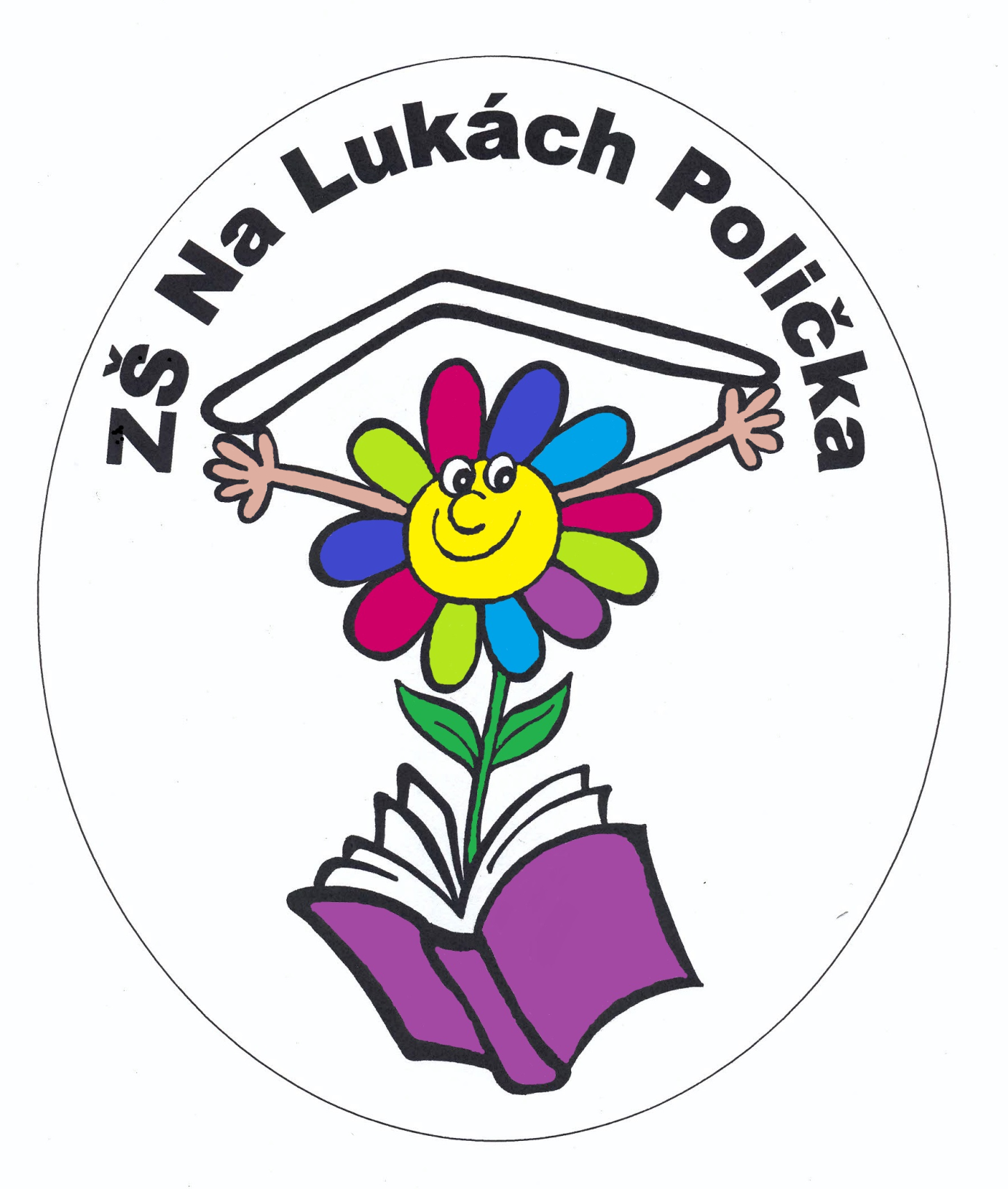 Výroční Zprávaškolní rok  2017-2018Obsah1.	Základní údaje o škole	2Identifikační údaje	2Kontaktní osoby	2Zařazení do sítě škol	2Zřizovatel školy	2Charakteristika školy	22.	Přehled oborů vzdělávání, učební plány.	4II. stupeň základní školy	43.	Personální zabezpečení činnosti školy	6Pedagogičtí pracovníci	6Provozní zaměstnanci školy	7Pracovnice školní jídelny	74.	Údaje o přijímání žáků, přijímací řízení , ukončování školní docházky	8Zápis žáků do 1. ročníku	8Přechod žáků na 2. stupeň	9Údaje o vycházejících žácích.	10Volba povolání. Přijímací řízení a další zařazení absolventů škol	125.	Výsledky výchovy a vzdělávání žáků	13Péče o žáky se speciálními vzdělávacími potřebami	136.	Prevence sociálně patologických jevů	147.	Další vzdělávání pedagogických pracovníků a zapojení školy do dalšího vzdělávání v rámci celoživotního učení	158.	Údaje o aktivitách a prezentaci školy na veřejnosti	16Volno časové aktivity	16Výsledky žáků ve vybraných  soutěžích	349.	Údaje o výsledcích inspekce a kontrolách	3610.	Základní údaje o hospodaření školy	3711.	Zapojení školy do rozvojových  a  mezinárodních programů.	3912.	Zapojení školy do dalšího vzdělávání v rámci celoživotního učení.	4013.	Předložené a realizované projekty financované z cizích zdrojů	4114.	Spolupráce s odborovými  organizacemi, organizacemi zaměstnavatelů a dalšími partnery při plnění úkolů ve vzdělávání.	42Odborová organizace	42Školská rada	42Spolek přátel Základní školy Na Lukách Polička	4515.	Zřizovatel	46Základní údaje o škole V souladu se zákonem č. 561/ 2004 Sb. o předškolním, základním, středním, vyšším odborném a jiném vzdělávání předkládám výroční zprávu.Název školy:	Základní škola Na Lukách PoličkaIdentifikační údajeZákladní škola Na Lukách Polička57201  Poličkaidentifikační číslo:  70154520              jako příspěvkovou organizaci tel.:		461 722 193fax.:   	461 722 193e-mail: 	strilek@zsnalukach.czinternet:	http:// www.zsnalukach.czKontaktní osobyŘeditel školy -  Mgr. Eduard StřílekZástupce ředitele pro pedagogickou oblast -  Mgr.David Šafář Ekonom  - Jana  AndrlováPersonalista školy -  Iva Zahradníková, od 1.5.2018 Pavla PelikánováVýchovná poradkyně pro volbu povolání - Mgr.  Zuzana MarešováVýchovná poradkyně pro inkluzi – Mgr. Veronika ŠimonováVedoucí školní jídelny – Irena PajkrováŠkolník –  Svatopluk ZaálZařazení do sítě školS účinností od 1.1.2000 má:Základní škola  Na Lukách Polička  identifikační číslo - IZO: 002518112.Školní jídelna základní školy má identifikační číslo - IZO: 002890437Školní družina má identifikační číslo - IZO: 117800538.Zřizovatel školy 	Město Polička, Palackého nám. 160, 572 01 PoličkaCharakteristika školy Základní škola Na Lukách v Poličce je úplná základní škola , poskytující vzdělání dětem z  Poličky a přilehlých obcí. Školní rok 2016-2017 zahájilo  335 žáků v 15-ti třídách, z toho bylo 9 tříd na I. stupni ZŠ a 6 tříd na II. stupni ZŠ. Dva žáci vykonávají základní školní docházku v cizině.Škola je pavilónového typu a leží na  severozápadním okraji  města. Součástí školy je  sportovní areál  s dvousetmetrovou   tartanovou   čtyř dráhou, hřiště s umělým trávníkem na házenou a  hřiště s tartanovým povrchem na  volejbal. V roce 1996 byla  dostavěna moderní sportovní hala s širokým využitím a velmi dobrým sportovním  vybavením. Budova 1. stupně ZŠ, vstupní část školy  , šatny a administrativní  zázemí školy pochází z roku 1991. Starší  je budova 2. stupně ZŠ  s  odbornými  učebnami  fyziky, chemie, přírodopisu, českého jazyka, dějepisu, informatiky , výchovy  výtvarné a literárně dramatické. Nejstarší části je  budova školní jídelny .   Školní jídelna  vaří obědy pro žáky, pracovníky ZŠ a studenty gymnázia. V červnu 2003 jsme obdrželi živnostenské oprávnění na provozování hostinské činnosti- vaření pro veřejnost. V letním období roku 2007 byly zatepleny západní strany obou pavilónu a zároveň proběhla výměna oken s termoskly. V červnu 2011 byly započaty a v říjnu 2011 dokončeny stavební úpravy týkající se kompletního zateplení školních budov, výměny oken, rekonstrukce a zateplení střech a kompletního barevného nátěru fasády. V únoru 2014 byly opraveny propadlé části podlahy v tělocvičně. Květen - srpen 2015 provedena  výměna oken a zateplení budovy tělocvičny.Květen a červen 2017 vyměněn umělý povrch na sportovním hřišti a instalovány šatní skříňky pro žáky 2. stupně základní školy.Květen 2018 – instalace šatních skříněk pro žáky 1. stupně.Od 1.1.2000 škola přešla do právní subjektivity jako příspěvková organizace. Součástmi právního subjektu jsou základní škola , školní jídelna a  školní družina .Škola  vzdělává žáky podle  školního vzdělávacího programu.Škola provozuje doplňkovou činnost. Škola udržuje  kontakty se  školou v maďarském Ebés.Počet tříd: 15 = 341 žáků v 1. až 9. ročníku. k 1.6.2018Počet oddělení školní družiny:  3 = 81 žáků.Přehled oborů vzdělávání, učební plány.Škola se řídí  vlastním vzdělávacím programem  jehož název je od 1.9.2007 „Školní  vzdělávací program pro základní vzdělávání“.Ve školním roce 2017/2018 platný pro všechny ročníky základní školy.V jedné první a v jedné  druhé  třídě probíhá program „ Začít spolu“I. stupeň základní školy  II. stupeň základní školyNepovinné předměty:	Náboženství – Římsko katolické, Evangelické	pro I. i II.stupeň	Personální zabezpečení činnosti školyVe školním roce 2017/2018 pracovalo na naší škole celkem 22 učitelů, 3 vychovatelé školní družiny, 5 asistentů pedagoga, externí učitel náboženství, školník , 5 uklízeček, ekonomka a PAM, ve školní jídelně pak vedoucí a  4 kuchařky. Pedagogičtí pracovníciProvozní zaměstnanci školyPracovnice školní jídelny  Hodnocení personálního složení:V letošním školním roce došlo ke změnám třídních učitelů a asistentů pedagoga v průběhu roku.Na mateřskou dovolenou odešla p. Pavlína Boštíková2.B ( 8.2.2018) a na její místo přišla  p. Blanka Benešová , která do té doby pracovala jako asistent pedagoga. Na její místo nastoupila Radka Cacková,  která se do té doby starala jako ped. asistent  o dívku ve 4.A a ta přešla  do ZŠ Rovečné.Do důchodu odešla p. Jana Tamelová 3.A( 31.1.2018) a na její místo přišla p. Daniela Kunhartová.Do důchodu odešel p. Zdeněk Stodola (31.12.2017)Jako pedagogický asistent nastoupila k žákovi 1. třídy (1.11.2017) paní Tomešová Renata.Na prvním i druhém stupni základní školy byla  aprobovanost 100%. Chybí učitel  Hv , Vv  a  Nj na 2. stupni školy.Škole pomáhalo pět  asistentek pedagoga  určené pro žáky se specifickými vzdělávacími potřebami.Údaje o přijímání žáků, přijímací řízení , ukončování školní docházkyZápis žáků do 1. ročníkuZápis žáků do 1. třídy je prováděn netradiční formou.  Rodiče provádějí budoucí prvňáčky přitom učitelé získávají potřebné informace o zapisovaných žácích, ale také o jejich rodičích.Zápis byl tento rok posunut na duben a u nás proběhl 6.4.2018 od 14,00 do 17,00 hod.K zápisu šly děti narozené  v roce  2012. Rodičům byla nabídnuta alternativní výuka. Jednalo se o program Začít spolu .Propagaci, kterou zajistili rodiče i vyučující ze třídy začít spolu, byla třída naplněna nad očekávání.Po mírných úpravách se počet žáků ve třídě s programem začít spolu ustálil na  24 žácích. K zápisu přišlo celkem 50 dětí, z toho 9 dětí má odklad školní docházky, jeden žák přestoupil do ZŠ Korouhev a jeden přišel po zrušení školy v KvětnéVe školním roce 2018/2019 budou otevřeny dvě první třídy.  Do první  třídy  nastoupí:Přechod žáků na 2. stupeňLetos bylo v jedné páté  třídě  27  žáků. Z toho nadaní žáci 5. třídy (3) byli přijati na  víceleté gymnázium,  jedna žákyně odchází na sportovní školu do Prahy a jeden žák na Masarykovu ZŠ v Poličce. Z obcí přišlo 20  žáků. Celkem bude ve dvou  6. třídách  42  žáků. Žáci si mohli vybrat z nabídky volitelných předmětů  nabízených ve školním vzdělávacím programu.Rodiče a žáci včetně venkovských školy byli osloveni písemně. Do 6. třídy nastoupí:	6.A p. uč. Zeman							6.B  p. uč. NovákováSeznam žáků 5. třídy přijatých na osmileté Gymnázium :Údaje o vycházejících žácích. Třída  9A.     třídní učitel : Mgr. Ilona NovákováTřída  9B.     třídní učitel : Bc. Radek ZemanVolba povolání. Přijímací řízení a další zařazení absolventů školAbsolventi školy / 9. ročník/ a jejich další uplatnění po ukončení povinné školní docházkyV 9. ročníku bylo 47 žáků ve dvou třídách. Žáci navštívili Přehlídku středních škol ve Svitavách. Umožnili jsme zástupcům středních škol návštěvu naší školy. Rodiče i žáci byli průběžně informováni a seznámeni s materiály a letáky středních škol.Výsledky výchovy a vzdělávání žákůProspěch žáků /konec školního roku/počet žáků plnících PŠD zvláštním způsobem zahrnuto zvlášťChování žáků ( celý školní rok)Docházka žáků (celkem za školní rok)Na ocenění městem Polička byli navrženi:Samuel Šafář             -  za stálý výborný prospěch, za neustálou aktivitu a píliAnna Zezulová          -  za stálý výborný prospěch, za neustálou aktivitu a píliŠtěpánka Švandová   -  za stálý výborný prospěch, za neustálou aktivitu a píliBrigatte Čori              -  přes počáteční jazykovou bariéru  výrazné zlepšení prospěchu a snaha                            zlepšovat se.Lucie Štěpánková       -  3.  místo v okresním kole soutěže Klokan,  úspěšná v okresním kole     Olympiády  v Českém jazycePéče o žáky se speciálními vzdělávacími potřebamiK vyšetření, či přešetření v PPP nebo SPC byli žáci odesíláni během školního roku.Šlo převážně o stanovení diagnózy SPU, obnovení platnosti poradenské zprávy avýchovné problémy.V oblasti péče o integrované žáky (žáci s SPU) byly vypracovány   individuální plány vzdělávání žákům kteří to potřebovaliK závěru školního roku máme na ZŠ 47 integrovaných žáků z toho 15 žáků pracovalo podle individuálního plánu.S žáky se speciálními vzdělávacími potřebami pracovalo 5 asistentů pedagoga  Radka Cacková, Andrea Češková a Andrea Šafránková, Andrea Gibiecová a Renata Tomešová. Staraly se celkem o 7 žáků.Prevence sociálně patologických jevůSpolupráce s PPP v Ústí n. Orlicí při diagnostice nově tvořících se dětských kolektivů nebyla využita. Třídní učitelé si sami uspořádali akce pro obě nově vzniklé  šesté třídy.V průběhu školního roku se  nevyskytl na naší škole žádný závažný projev patologického chování žáků. Problematiku špatné docházky vyřešily výchovné komise ve spolupráci s rodiči. Drobné vzniknuvší problémy byly hned v průběhu roku řešeny ve spolupráci s třídními učiteli  nebo v hodinách Ov. Pro žáky naší školy byly zajištěny následující akce:Besedy  –  AIDS + HIV,  Finanční gramotnost, gemblerství, porucha příjmu potravy, šikana po internetu Problematika mezilidských vztahů   -  beseda s projekcí „ Dvě tváře Kuby  “, „Život je jen náhoda“ – setkání s činností center pro postiženéNabídky jiných organizací  - Vaření bez hranic, programy muzea, tématické dílničky, akce Mozajky.Akce na upevnění kolektivů – práce třídních učitelů, školní sportovní dopoledne, nabídka sportovních soutěží, pobyt v Itálii, návštěva družební školy z Maďarska ( kult. a sport. akce), zorganizování třídních výletů, nabídka zájmových kroužků.Jako ventil nahromaděné negativní energie, slouží možnost „vyřádit se“ o velké přestávce v naší tělocvičně pod dozorem tělocvikářů..Další vzdělávání pedagogických pracovníků a zapojení školy do dalšího vzdělávání v rámci celoživotního učeníÚdaje o aktivitách a prezentaci školy na veřejnostiVolno časové aktivity	                                 	Stolní tenis								E. Střílek	sportovní lezení  							S. Nožka,  zájmové sportovní hry						D. ŠafářPři škole pracuje školní sportovní klub. Škola poskytuje sportovní areál a tělocvičnu k pořádání sportovních  soutěží oblastního, okresního i krajského významu.Žákovský parlamentŽákovský parlament se sešel dvakrát. Zabýval se aktuálními problémy žáků ve vztahu k prostředí školy a personálu školy.Den otevřených dveříV pátek 8.9.2017  se přišli podívat do školy rodiče a žáci z okolních obcí i z Poličky. Prohlédli si  odborné učebny přírodopisu, fyziky a chemie, jazykovou učebnu, školní kuchyňku, učebnu informatiky a pracovního vyučování, školní jídelnu, tělocvičnu.V některých učebnách měli žáci připravené dílničky , kde si návštěvníci mohli vyzkoušet některé praktické činnosti   Zajímali se dále o učební plán školy a nabídku mimoškolních aktivit. Setkání rodičů budoucích prvňáčkůSetkání rodičů   s budoucími třídními učitelkami, za účelem seznámení se,  se konalo 5.6.2018  ve třídách I. stupně .Spolupráce s Maďarským EbesVýměnný  žákovský pobyt  mezi základní školou Na Lukách Polička  a maďarskou školou v Ebes , se letos konal v Ebes. Pobytu se zúčastnilo  celkem 28 žáků a  2 vedoucí. Pobyt se konal ve dnech  10.-15.6.2018. Přehled akcí: školní rok 2017/18Údaje o výsledcích inspekce a kontroláchVe školním roce 2017/2018  se  konaly tyto kontroly:  kontroly nebyly.Základní údaje o hospodaření školyUkazatel  počtu  dětí, žáků, strávníků, účastníkůNáklady:Náklady v hlavní činnosti (21.849,3 tis. Kč) obsahují pořízení dlouhodobého drobného majetku v celkové hodnotě za 263,4 tis. Kč (kopírka, tiskárna, televize, korkové nástěnky, hračky, úklidový vozík, počítače, monitory pro žáky, stoly a židle do družiny, kartáč na umělý trávník, pojízdný talířový zásobník, data projektor apod.). Dále byly mimo běžných oprav provedeny opravy venkovního umělého trávníku na hřišti 694 tis. Kč, přístupového systému u vstupních dveří 31 tis. Kč, sprchového koutu ve školní jídelně 64 tis. Kč, elektroinstalace při revizi 21,3 tis. Kč, malování šaten, učeben 33,5 tis. Kč, výměna vodovodního potrubí v šatnách 14,7 tis.Kč,  datové sítě 11,6 tis. Kč. V rámci mzdových nákladů bylo čerpáno z příspěvku zřizovatele na plat sekretářky a na část platu kuchařky ve školní jídelně, která vaří obědy pro vlastní zaměstnance školy. Oproti roku 2016 nebyly hrazeny mzdové náklady na osobní asistentky. Část odměn zaměstnancům bylo hrazeno z peněžních prostředků fondu odměn (16,5 tis.Kč). Zbývající mzdové náklady byly financovány z dotace MŠMT na přímé náklady na vzdělávání a z dotace Operačního programu Výzkum, vývoj a vzdělávání (tzv. šablony) na doučování žáků ZŠ, klub zábavné logiky a deskových her. V r. 2017 se snížily náklady za teplo a teplou užitkovou vodu, což bylo ovlivněno klimatickými podmínkami a nižší cenou za jednotku účtované tepelné energie. Zároveň byly v r. 2016 zaúčtovány vyšší dohadné položky do nákladů, což bylo dorovnáno v roce 2017.  Náklady na účtu 518 32 byly vyšší díky jednorázovému nákupu 60-ti licencí antivirového programu (16 tis. Kč) a novému nainstalování počítačových a síťových zařízení po zavirování (20 tis. Kč). Dále jsou zde zahrnuty poplatky a mzdového programu Vema (6 tis. Kč). U revizí byla navíc uskutečněna kompletní elektro revize. V  rámci udržitelnosti dotačního projektu Další vzdělávání pedagogů k rozvoji kompetencí byl uskutečněn vzdělávací kurz „Interaktivní tabule“, “Pohybové hry nejen pro TV“ pro pedagogy. Náklady a výnosy těchto aktivit jsou účtované v doplňkové činnosti. Výnosy:Celkové výnosy v hlavní činnosti (21.911,3 tis. Kč) zahrnují příspěvky od zřizovatele na provoz, dotace na přímé náklady na vzdělávání z MŠMT, dotaci z OPVVV na projekt Šablony pro MŠ a ZŠ I, úplaty za vzdělávání žáků ve školní družině, tržby ze stravování (obědy, svačinky) úroky, výnosy z odpisů (rozpouštění investiční dotace-zateplení budov).  Dále byly čerpány finanční prostředky z fondu investic na opravy (99,37 tis. Kč), z fondu odměn na odměny (16,47 tis. Kč) a z fondu rezervního (39,6 tis. Kč)  na výtvarné pomůcky do družiny a zákonné odvody k odměnám z fondu odměn. Zároveň byly čerpány finanční prostředky z obdržených darů (soustředěných v rezervním fondu) na zajištění stravování a kulturních akcí při výměnném pobytu žáků z Maďarska. Měsíční úplata za družinu činí 200 Kč za žáka. Vlivem většího počtu žáků v družině se v r. 2017 zvýšily tržby za úplatu družiny. V doplňkové činnosti jsou účtované výnosy z pronájmů nebytových prostor, horolezecké stěny, tržby za stravování pro cizí strávníky a tržby za aktivity v rámci udržitelnosti projektu na vzdělávání pedagogů. Z výnosů se 446 tis. Kč započítává do obratu pro posouzení povinného plátcovství DPH (hranice je 1 mil. Kč). Obrat zahrnuje prodej obědů cizím strávníkům, vlastním zaměstnancům a pronájem plochy k reklamním účelům. Dotace, příspěvky a dary:Příspěvky od zřizovatele  (po vyúčtování 4.381,1 tis. Kč) byly čerpány dle upraveného rozpočtu. Od zřizovatele byly škole poskytnuty příspěvky na běžný provoz (4.425 tis. Kč),  sportovně turistický kurz v Orlických horách (22,8 tis.Kč), lyžařský výcvik v Poličce (6,3 tis. Kč) a na  udržitelnost projektu v rámci vzdělávání pedagogů (27 tis. Kč).  Nedočerpané finanční prostředky v rámci vyúčtování závazných ukazatelů ve výši 238 tis. Kč byly r. 2018 vráceny zřizovateli a týkaly především spotřeby energie. Dotace na přímé náklady (15.355,8 tis. Kč), zvýšení platů pracovníků (418,5 tis. Kč) byly čerpány dle pokynů MŠMT a krajského úřadu. Od 1.9.2017 škola realizuje projekt financovaný z dotace v rámci Operačního programu Výzkum, vývoj a vzdělávání (celková dotace 388,4 tis. Kč). V r. 2017 byla dotace použita na výdaje spojené se vzděláváním pedagogických pracovníků, doučováním žáků a provozem  klubu zábavné logiky a deskových her (92,8 tis. Kč). Od 1.9.2016 nevyužíváme dotace z úřadu práce na osobní asistenty.Investice:Pořídili jsme šatní skříně pro žáky 2. stupně (321,6 tis. Kč), zahradní traktor (96,6 tis. Kč) a  rozšíření počítačové sítě včetně zařízení pro její zabezpečení kvůli opakovaným „útokům“ z internetu. Výdaje spojené s úpravou počítačové sítě byly kryty z finančních prostředků fondu investic 116,1 tis. Kč a z investičního příspěvku zřizovatele 201 tis. Kč..Zapojení školy do rozvojových  a  mezinárodních programů.Škola se zapojila do rozvojového programu MŠMT1. Zvýšení odměňování pracovníků regionálního školství (Č. j.: MSMT-28805/2017-1)Zapojení školy do dalšího vzdělávání v rámci celoživotního učení.Škola se zapojila od 1.9.2017 do projektu „ Šablony“. Bylo vybráno 6 druhu šablon zaměřených na vzdělávání pedagogických pracovníků, na doučování žáků ohrožených školním neúspěchem, na kluby – zábavné logiky a klub čtenářský.Do konce června se podařilo splnit šablony doučování, kluby a vzdělávání pedagogických pracovníků v čtenářské gramotnosti v  rozsahu 16 hodin. Projekt má být ukončen do 2 let.Přehled vybraných šablon :Předložené a realizované projekty financované z cizích zdrojůŠkola  předkládala tyto projekty :									Schválen  Realizován Ukončen1.Vzdělávání pedagogických pracovníků v regiónu     Poličsko									Ano		Ano		Ano2.Projekty a granty o které žádalo OS při ZŠ Na Lukách Polička Město Polička - Sportovně turistický kurz pro žáky 3.,4.a 5. ročníku 	Ano		Ano		Ano  ZŠ Na Lukách Polička- Maďarsko 2018								Ano		Ano		Ano3.MŠMTvýzva č. 02_16_022 Podpora škol formou projektů zjednodušeného vykazování – Šablony pro ZŠ .   		Ano		Ano		NeProjekt je realizován od 1.9.2017Spolupráce s odborovými  organizacemi, organizacemi zaměstnavatelů a dalšími partnery při plnění úkolů ve vzdělávání.Odborová organizaceOdborová organizace  je informována o  personální a finanční situaci ve škole.Spolurozhoduje o čerpání fondu kulturních a sociálních potřeb.Na volební schůzi konané dne 17.6.2015 byl zvolen nový výbor ZO ČMOS při ZŠ Na Lukách Polička.Složení výboru:Předseda : Milan MatoušČlenové : Hana Pokorná, Jaroslava Balšánková, Stanislava Freundová, Jindra Matoušová, Stanislav Nožka.Školská rada														Školská rada působí na naší škole od 23.11.1993. Je kontrolním orgánem a je sestavena ze zástupců rodičů žáků školy, pracovníků školy a zástupců zřizovatele. Schází se pravidelně alespoň 2x  za rok a její schůze jsou veřejné. Od 1.1.2018 ve složení :Zastoupení pracovníků školy:Mgr. Zdenka Vomočilová,  Mgr. Stanislav NožkaZastoupení rodičů:Kučerová Marie – předsedkyně, Klára TrnkováZastoupení obce:Bc. Kateřina Stodolová- úřednice MěÚ Polička ,  Mgr. Nožka Petr - úředník MěÚ PoličkaFunkční období  členů školské rady je tři roky. Funkční období končí k 31.12.2019.Výtah ze schůzí školské rady:31. ledna 2018Program: ŠR – sešla se v nově zvolená ŠR (funkční období do 31. 12. 2020). Předsedou byla zvolena M. KučerováVýuka matematiky na II. stupni – obě p. učitelky matematiky na II. stupni se zúčastnily školení – pozitivní ohlas. Byly zakoupeny některé pomůcky, pracovní listy a učebnice pro učitele. V rámci standardních hodin matematiky budou tyto prvky využívány. Na konci školního roku krátce vyhodnotíme. 6. třídy – na základě loňské dobré zkušenosti nabídnout třídním učitelům možnost Adaptačního kurzu. Adaptační kurz bude na jaře 2018. Od příštího školního roku doporučuje ŠR zavést Adaptační kurz pro 6. třídu hned na začátku školního roku.Jitřenka – pravidelně, každý měsíc bude zveřejněn článek o dění ve škole. Nutno pohlídat – zodpovídá – ředitel školyKavárna během rodičovských schůzek – hodnoceno velmi pozitivně, Spolek bude i nadále pokračovat v organizování (zajišťují 4. a 5. třídy vždy dle dohody). P. uč. Tamelová odešla k 31. 1. do penze, nahrazena p. uč. KunhartováVýtvarná výchova II. stupeň – po odchodu p. uč. Stodoly zajišťují p. uč. z I. st. k všestranné spokojenosti. ŠR doporučuje zajistit výuku tímto způsobem i v příštím šk. roce. Výuka fyziky, chemie – proběhla hospitace p. ředitele – hodina fyziky byla OK. Podklady pro výuku (prezentace,…) – úpravu, aktualizaci projednat s p. uč. Kacálkovou – zodp. p. ředitel Používání mobilních telefonů žáky – zvážit možnou regulaci, p. ředitel prověří v Litomyšli na ZŠ, kde je regulace zavedena.Šatní skříňky – v plánu investic na letošní školní rok jsou šatní skříňky pro I. stupeň.Čekání v šatnách po ukončení výuky – je možnéSportovní kroužek II. stupeň (obdoba sportovec na I. stupni) – zvážit jeho spuštění, prověřit zájemJarní ples školy – Spolek zvažuje variantu „Šerpovacího plesu 9. tříd“. Během února se rozhodne, který z plesů bude.Dopravní situace kolem školy – zejména ráno, kdy jdou děti do školy, je zde nebezpečno. Požádat do dozor policie (podobně jako u gymnázia). Podat na vedení města žádost o koncepční řešení – rozšíření silnice, přesun chodníku, využití zatravněné plochy a revitalizace zeleně před školou. ŠR napíše dopis na Radu města. Úkol trváPříští schůze nové Školské rady – 7. 3. 20187. března 2018Program: 1. třídy – zápis 6. 4., počet dětí není zatím znám. Třída s klasickou výukou bude obohacena o genetickou výuku čtení a psaní (p. uč. Švihlová). Počítá se i s otevřením třídy „Začít spolu“, bude-li dostatečný zájem.Výuka matematiky na II. stupni - s prvky dle prof. Hejného. Na konci školního roku krátce vyhodnotíme. 6. třídy – pojedou na Adaptační kurz na přelomu 03-04 (Mladočov). Od příštího školního roku bude Adaptační kurz pro 6. třídu hned na začátku školního roku (září).Jitřenka – pravidelně, každý měsíc bude zveřejněn článek o dění ve škole. Nutno pohlídat – zodpovídá – ředitel školy.Výtvarná výchova II. stupeň – zajišťují p. uč. z I. st. k všestranné spokojenosti. ŠR doporučuje zajistit výuku tímto způsobem i v příštím šk. roce. Výuka fyziky, chemie – proběhla hospitace p. ředitele – hodina fyziky byla OK. Podklady pro výuku (prezentace,…) – úpravu, aktualizaci projednat s p. uč. Kacálkovou – zodp. p. ředitel Používání mobilních telefonů žáky – ve Školním řádu bude zakotven zákaz používání mobilních telefonů žáky, vč. příslušných postihů. Bude projednáno na pedagogické radě a následně začne platit.Sportovní kroužek II. stupeň (obdoba sportovec na I. stupni) – žáci II. stupně mohou navštěvovat sportovní kroužek I. stupněJarní ples školy – letos nebude. 9. třídy budou mít na konci školního roku akci obdobnou „Zahradní slavnosti“ (program bude odpovídat 9. třídám!!!).Ředitelské volno – 7. 5. bude ředitelské volno (stejně tak jako 30. 4., které bylo plánováno již na začátku školního roku.Školní družina – případné spojení se školní družinou lze realizovat přes telefon školy (vzkaz bude vyřízen).Dopravní situace kolem školy – zejména ráno, kdy jdou děti do školy, je zde nebezpečno. Požádat do dozor policie (podobně jako u gymnázia). Podat na vedení města žádost o koncepční řešení – rozšíření silnice, přesun chodníku, využití zatravněné plochy a revitalizace zeleně před školou. ŠR napíše dopis na Radu města. Úkol trvá.Příští schůze nové Školské rady – 11. 4. 201811. dubna 2018Program: 1. třídy – zápis 6. 4., k zápisu přišlo 50 dětí, 8 – 10 odkladů, reálně nastoupí 40 dětí (dvě třídy). Do třídy „Začít spolu“ se přihlásilo výrazně více dětí než do standardní. Finální rozdělení provede p. ředitel. Dle spádovosti mělo přijít k zápisu cca 24 dětí. Vzhledem ke skutečnému počtu dětí, lze konstatovat, že „Začít spolu“ táhne. Na kurz „Začít spolu“ pojede p. uč. Švihlová a p. uč. Mičková. Článek do Jitřenky na toto téma napíše p. ředitel – do konce školního roku.I. stupeň – od nového školního roku nastoupí 2 nové p. učitelkyVýuka matematiky na II. stupni - s prvky dle prof. Hejného. Na konci školního roku krátce vyhodnotíme. 6. třídy – Adaptační kurz proběhl ve dnech 9. a 10. 4. (Mladočov). Článek do Jitřenky – zajistí p. ředitel.                            Od příštího školního roku bude Adaptační kurz pro 6. třídu hned na začátku školního roku (září).Jitřenka – pravidelně, každý měsíc bude zveřejněn článek o dění ve škole. Nutno pohlídat – zodpovídá – ředitel školy.Výtvarná výchova II. stupeň – zajišťují p. uč. z I. st. k všestranné spokojenosti. ŠR doporučuje zajistit výuku tímto způsobem i v příštím šk. roce. Výuka fyziky, chemie – dle ohlasů žáků došlo ke zlepšení – prezentační materiály, procvičování… Podrobněji vyhodnotíme na příštím jednání ŠR.Zákaz používání mobilních telefonů žáky – ŠR schvaluje změnu školního řádu – zákaz používání mobilních telefonů žáky během školního vyučování. Na tuto zásadní změnu školního řádu budou žáci i rodiče upozorněni. „Zvykací“ režim bude od 1. 5. do konce školního roku. Od 1. 9. 2018 bude zákaz platit „naostro“ i se všemi postihy. Jarní ples školy – letos nebyl. 9. třídy budou mít na konci školního roku akci obdobnou „Zahradní slavnosti“ (program bude odpovídat 9. třídám!!!).Ředitelské volno – 30. 4. a 7. 5. bude ředitelské volnoTaktik – vedení školy byly představeny učebnice a cvičné sešity z vydavatelství Taktik – velmi povedené, škola zvažuje jejich nákup a zavedení do výuky. II. stupeň „Začít spolu“ – úkol pro vedení školy – zamyslet se nad aplikací výukového programu „Začít spolu“ na II. stupni – návštěva ukázkové hodiny na škole, kde se takto učí, …Dopravní situace kolem školy – zejména ráno, kdy jdou děti do školy, je zde nebezpečno. Požádat do dozor policie (podobně jako u gymnázia). Podat na vedení města žádost o koncepční řešení – rozšíření silnice, přesun chodníku, využití zatravněné plochy a revitalizace zeleně před školou. ŠR napíše dopis na Radu města. Úkol trvá.Příští schůze nové Školské rady – 20. 6. 201820. 6. 2018Program1. třídy – tř. učitelky budou – p. uč. Mičková („Začít spolu“) a p. uč. Švihlová. Ve třídě „Začít spolu“ bude 24 dětí, ve standardní 17 dětí. Na kurz „Začít spolu“ pojedou obě p. učitelky. Článek v Jitřence – proběhl.Výuka aj 1. tř. „Začít spolu“ – bude učit p. uč. Šimonová. Další navíc pravděpodobně přes Zelený domeček formou zájmového kroužku.I. stupeň – od nového školního roku nastoupí 2 nové p. učitelky. Do 5. A. místo p. uč. Freundové (přechází do 3. B.) p. uč. Jehličková a místo p. uč. Mičkové nastoupí P. uč. Dvořáková.Pobyt v Itálii pro 6. tř. – proběhl k všeobecné spokojenosti. Bylo by dobré pokračovat i nadále.Výuka matematiky na II. stupni - s prvky dle prof. Hejného. P. ředitel zjistí informace u vyučujících matematiky a krátce vyhodnotíme v září.6. třídy – od příštího školního roku bude Adaptační kurz pro 6. třídu hned na začátku školního roku (září).Jitřenka – pravidelně, další článek bude v říjnovém čísle. Nutno pohlídat – zodpovídá – ředitel školy.Výtvarná výchova II. stupeň – zajišťují p. uč. z I. st. k všestranné spokojenosti. ŠR doporučuje zajistit výuku tímto způsobem i v příštím šk. roce. Půjde zajistit velmi obtížně, p. ředitel prověří všechny možnosti.Výuka fyziky, chemie – dle ohlasů žáků došlo ke zlepšení – prezentační materiály, procvičování… ŠR. Bude i nadále sledovat.Zákaz používání mobilních telefonů žáky – ŠR schvaluje změnu školního řádu – zákaz používání mobilních telefonů žáky během školního vyučování.Na tuto zásadní změnu školního řádu budou žáci i rodiče upozorněni. „Zvykací“ režim běží od 1. 5. do konce školního roku. Od 1. 9. 2018 bude zákaz platit „naostro“ i se všemi postihy. Tuto informaci zveřejnit na webu školy – zajistí p ředitelRozloučení s deváťáky – proběhne v pátek 22. 6. (školní zahrada a tělocvična)Taktik – učebnice a cvičné sešity z vydavatelství Taktik budou zakoupeny již pro šk. rok 2018/19.II. stupeň „Začít spolu“ – úkol pro vedení školy – zamyslet se nad aplikací výukového programu „Začít spolu“ na II. stupni. V příštím školním roce proběhne návštěva na některé ZŠ v republice (Plzeň?), kde mají „Začít spolu“ i na II. stupni – zodpovídá p. ředitelRozvrh pro šk. rok 2018/19 – umístit na web alespoň týden před koncem prázdnin (návaznost kroužky, ZUŠ, …)Dopravní situace kolem školy – p. ředitel pošle na Město žádost o zpracování projektu řešení dopravní situace kolem školy – co nejdříve.Příští schůze Školské rady – polovina září 2018Spolek přátel Základní školy Na Lukách PoličkaFunkce 						Jméno				----------------------------------------------------------------------------------------------------------Předseda spolku:			Mgr. Martin Klepárník PhD.	 				Místopředseda spolku:	 	Miroslav Jirek			Hospodář spolku:  		Jana Andrlová					Členové  výboru: 		Hana Fialová					František Varga					Ing. Marie Kučerová					Mgr. Eduard StřílekAkce uspořádané spolkem :1.Zahradní slavnost a Vítání prvňáčků  5.9.2017, foto na stránkách školy.  2. 22. 11. 2017 "Kavárna Spolek" se opět osvědčila
Na základě pozitivních ohlasů z loňského roku a ve snaze zpříjemnit si čas čekání na chodbě během třídních schůzek a umožnit žákům vyzkoušet si něco nového se v úterý 14. 11. ve vestibulu školy znovu otevřela „Kavárna Spolek“, která byla v provozu během celého odpoledne, kdy schůzky probíhaly. Tentokrát byla v režii 4. B. Bylo možné zakoupit si něco z tohoto „dobrého“ co upekly ochotné maminky či babičky ke kávě nebo čaji. Výtěžek z prodeje těchto dobrot činil neuvěřitelných 2 500,- Kč! Získané finanční prostředky byly rozděleny na poloviny. O tom, na který dobročinný či charitativní úmysl bude polovina peněz zaslána, si rozhodli sami žáci 4. B. Peníze věnovali na pomůcky pro postiženou Natálku z Borové. Druhá polovina získané částky putovala do pokladny Spolku, ze které pak těží všichni žáci. Smyslem akce je nejen zpříjemnit rodičům a učitelům třídní schůzky, ale také podnítit v žácích smysl pro dobročinnou práci a v neposlední řadě získat nějaké další finance pro Spolek, ze kterých pak těží všichni žáci.3.Malá odpolední letní rozlučka aneb zahradní slavnost na druhou.
Spolek ve spolupráci s devátými třídami si dovolil naplánovat malou odpolední letní rozlučku aneb zahradní slavnost na druhou.
Konala se v pátek 22.6.2018 cca od 14 hodin. 
Akce byla určena především pro druhý stupeň (především deváťáky), ale   mohli se zúčastnit i děti z prvního stupně..       ZřizovatelSpolupráce s vedením města je velmi dobrá. Materiální záležitosti školy jsou řešeny  v souladu s potřebami školy. Rozpočet školy na rok 2018  byl přidělen v požadované výši a škola se snaží rozpočet dodržet. Přidělený rozpočet dostačuje k zajištění chodu školy.Prozatím se podařilo zrealizovat:šatny 1 . stupeň  - likvidace  šatních kójí, vymalování šaten, rozmístění šatních skříněkvymalování   školních prostor podle potřeb školy,  vyčištění kobercůinstalovat rolety na některá okna 1. stupně ZŠvyměnit dřevěné výdejové stoly za nerezové ve školní jídelněinstalovat dvě interaktivní tabule . Jedna do nové  třídy na 1. stupni a druhá do jazykové učebny p. Novákové 2. stupeňOpravy:opravy lin ve třídách 1. a 2. stupněRevize: celková revize elektro drobných elektrospotřebičů a prvků s nimi spojenýchrevize hasících přístrojů a hydrantůrevize tělocvičného nářadíSchvalování výroční zprávyVýroční zpráva byla schválena: Pedagogickou radou  dne:   	    3.9.2018 				Eduard  StřílekŠkolskou radou dne:             							ředitel školy	RočníkPočet třídPočet žákůPočet žákůPočet žákůRočníkPočet třídcelkemdívkychlapci124525202.23619173.24119224.24825235.12715126.23714237.12610168.13317169.2482127Celkem15341165176Předmět1.třída ŠVP2.třídaŠVP3.třída ŠVP4.třída ŠVP5.třídaŠVPČeský jazyk89977Anglický jazyk11333Prvouka222--Vlastivěda---22Matematika45555Informatika----1Přírodověda---22Hudební výchova11111Tělesná výchova22322Výtvarné tvoření22233Celkem2022252526Předmět6 ŠVP7 ŠVP8 ŠVP9 ŠVPČeský jazyk4444Cizí jazyk – Anglický jazyk3333Cizí jazyk – Německý jazyk--33Matematika4444Informatika0,511-Dějepis2222Občanská výchova2111Zeměpis2211Přírodopis2221Fyzika2221Chemie--22Hudební výchova1111Výtvarná výchova2121Tělesná výchova2222Pracovní činnosti1211Volitelné předměty2,5313Disponibilní hodinyCelkem30303230Volitelné předmětyVolitelné předmětyVolitelné předmětyVolitelné předmětyVolitelné předmětyNázev volitelného předmětuRočníkRočníkRočníkRočníkNázev volitelného předmětu6.7.8.9.Cvičení z matematiky1112Komunikace0,51--Keramika11--Ekologická výchova1111Fyzika v příkladech-111Anglická konverzace-111Německá konverzace--11Dramatická výchova111-Počítačová grafika, tvorba www---1Řemeslné činnosti-1--Sportovní a pohybové aktivity1111Naše dotace2,5313JménoFunkceKvalifikaceÚvazek %, hod.AprobaceDélkapraxe1.Střílek Eduardředitel školyVŠ  2.st.100%   7Fy - Zt362.Šafář Davidzástup. ředitelVŠ  1.st100%   9I.st. Hv213.Marešová Zuzanavýchovný poradceVŠ  2.st.100%   20Čj,D384.Ptáčková ZuzanaTU                   1.AVŠ  1.st100%   20I.st195.Pajkrová ŠárkaTU                   1.BVŠ  1.st.100%   20I.st36.Vomočilová ZdenkaTU                   2.AVŠ  1.st100%   22I.st117.Boštíková PavlínaTU                   2.BVŠ  1.st 100%  22I.st118.Kunhartová DanielaTU                   3.AVŠ  1.st.100%   20I.st99.Mičková IvaTU                   3.BVŠ  1.st.100%   22I.st3610.Freundová Stan.TU                   4.AVŠ  1.st.100%   22I.st2211.Matouš MilanTU                   4.BVŠ  1.st.100%   22I.st3112.Švihlová GabrielaTU                   5.tř.VŠ  1.st100%   22I.st2713.Šimonová VeronikaTU, Výpo        6.AVŠ  2.st100%   21Aj, Čj914.Kadařábková JanaTU                   6.BVŠ  2.st100%   22M,D1215.Matoušová JindraTU                   7.tř.VŠ  2.st.100%   22M,Z3116.Němec KarelTU                   8.třVŠ  2.st100%   22Tv - Ov3517.Nováková IlonaTU                   9.AVŠ 2.st100%   22Aj1618.Zeman RadekTU                   9.BBc.100 %  22Aj, Hv2619.Kacálková TáňaU       VŠ  2.st100 %  22F,Ch3520.Erbes PetrUVŠ  2.st91 %    15M,F, Inf3021Nožka  StanislavU      VŠ  2.st.100 %  22Tv,Př2022.Stodola ZdeněkU do 31.12.2017VŠ  2.st.100 %  22M,F23.Pokorná Hanaved.vychovatelkaSPgŠ100 %  253724.Balšánková Jar.vychovatelkaSPgŠ100%   283725.Benešová BlankaPed. asistentVŠ  1.st26.Cacková  RadkaPed. asistentBc.Aj,27.Šafránková AndreaPed. asistentSPgŠ28.Češková AndreaPed. asistentSPgŠ29.Gibiecová AndreaPed. asistent30.Tomešová RenataPed. asistent31.Navrátilová  Annaexterní učitelVŠ9%       3Náb.Jménofunkceúvazek1.Jana Andrlová  ekonom1,002.Svatopluk Zaálškolník 0,503.Zahradníková IvanaPAM 0,50Do  30.4.20184.Pelikánová PavlaPAMOd 1.5.20185.Hana Hejtmánkováuklízečka 0,756.Nunvářová Marieuklízečka 0,507.Štofilová  Renátauklízečka1,008.Baníková Janauklízečka 0,759.Petrová Simonauklízečka 0,35DČJméno, titulfunkceúvazek1.Irena Pajkrovávedoucí ŠJ12.Petrová  Lenkaved. kuchařka13.Pražanová Mariekuchařka0,54.Pražanová Martakuchařka1DČ5.Jílková Martapomocná kuch.16.Jana Husákovápomocná kuch.0,5Do 30.6.20181.Ap.uč.Mgr.  Mičková Iva1.Bp. uč. Mgr. Švihlová GabrielaZačít spolu1Bednářová Eliška1Bezděková Aneta2Budigová Josefína2Bureš Vojtěch3Bureš Filip3Cacek Matyáš4Doubek Jiří4Čermák Jakub5Jiruše Matyáš5Horák Michael6Klepárníková Františka6Hradilová Adriana7Kmošek Šimon7Hurný Dominik8Kukla Radek8Chroustovská Marie Anna9Lančová Anežka9Křivka Sebastian10Ohlídalová Iva10Lahodná Eliška11Ondráček Matěj11Lajžner Jindřich12Pazderová Dita12Lidmilová Nikola13Rompotl Václav13Měšťanová Natálie14Roušar Štěpán14Nedělová Nela15Roušarová Silvie15Plachá Laura16Schaeurová Anna16Švanda Jan17Šimek Ondřej17Tlustá Magdaléna18Šimon Daniel18Simon Jan19Trnková Laura19 ?? Květná20Uher Jakub2021Vraspírová Hana2122Vykypěl Tomáš2223Zahoran Jakub2324Zámečníková Julie241Haková JanaPK1Dvořák Viktor5.2Hromádko JanPK2Jílek Jakub5.3Chvála MatyášPK3Jílková Maombi5.4Jaroch Marěj6.4Jílková Martina5.5Kleinbauerová NatálieJe5Jirek Štěpán5.6Koutná KarolinOl6Kábele Vojtěch5.7Kubík DavidBo7Krumeyová Zuzana5.8Kvapil JaroslavOl8Lněničková Lucie5.9Kvapilová BarboraOl9Lorencová VeronikaŠD10Mlynářová AnnaOl10Maděrová Marie5.11Novák Adam5.11Melík JanŠD12Pešová Kateřina5.12Melšová Kateřina5.13Petrásová Kateřina5.13Mrázová KristýnaŠD14Pleváková Veronika5.14Mrázová MartinaŠD15Pokluda Jiří5.15Sílová MichaelaŠD16Povolná Michala5.16Svatoš JakubŠD17Pucharová KateřinaJe17Švandová Štěpánka5.18Sodomka JanPK18Tabery JanŠD19Škorpík Filip5.19Tomšová NikolaŠD20Švanda Martin5.20Zelenák DavidŠD21Švarc Pavel5.21Zezulová Anna5.22Voborníková Andrea5.22Žurek VáclavOst15.Klepárník Kryštof Gymnázium Polička25.Nováková Alice Gymnázium Polička35.Šafář Samuel Gymnázium PoličkaPřijat(a) na školuobor1Bělský AdamStřední škola zahradnická a technická Litomyšl, Mechanizace a služby2Beranová LeonaStřední odborná škola a Střední odborné učiliště, Polička, Gastronomie3Elis PatrikStřední škola zahradnická a technická Litomyšl, Opravář lesnických strojů4Herzogová LucieStřední škola obchodní a služeb SČMSD, Polička,Kadeřník5Hlouš JakubStřední odborné učiliště Svitavy, Strojní mechanik6Horníček DavidIntegrovaná střední škola Moravská Třebová,Bezpečnostně právní činnost7Jadrná SáraStřední škola obchodní a služeb SČMSD, Polička, Veřejnosprávní činnost8Kapoun JanVyšší odborná škola pedagogická a Střední pedagogická škola LitomyšlPedagogické lyceum9Kuda LukášStřední škola zahradnická a technická Litomyšl, Opravář lesnických strojů10Němcová KateřinaGymnázium, Polička, Gymnázium11Otcovská AnnaVyšší odborná škola pedagogická a Střední pedagogická škola LitomyšlPředškolní a mimoškolní pedagogika12Peňásová AndreaStřední škola obchodní a služeb SČMSD, Polička, Veřejnosprávní činnost13Procházka MilanStřední odborné učiliště Svitavy,Strojní mechanik14Radiměřská KateřinaStřední škola obchodní a služeb SČMSD, Polička, Veřejnosprávní činnost15Rounová LindaVojenská střední škola a Vyšší odborná škola Ministerstva obrany v Moravské Třebové, Vojenské lyceum16Schustr JanStřední odborné učiliště Svitavy, Strojní mechanik17Šárková SvětlanaGymnázium Polička, Gymnázium18Šťastný JiříStřední škola zahradnická a technická Litomyšl, Opravář lesnických strojů19Štěpánková KlaudieStřední škola obchodní a služeb SČMSD, Polička, Veřejnosprávní činnost20Štěpánková LucieGymnázium, Polička, Gymnázium21Tocháček AdamStřední škola zahradnická a technická Litomyšl, Opravář lesnických strojů22Voráček MichalStřední škola zahradnická a technická Litomyšl,Chovatel cizokrajných zvířatPřijat(a) na školuobor1Altová MiriamStřední odborná škola a Střední odborné učiliště, Polička, Kuchař - číšník2Brokl DanielVyšší odborná škola a Střední škola technická Česká Třebová, Elektrotechnika3Coufal JanVyšší odborná škola a Střední škola technická Česká Třebová,  Elektrikář4Halamka DavidVyšší odborná škola a Střední odborná škola zemědělsko-technická Bystřice nad Pernštejnem, Opravář zemědělských strojů5Halamková ŽanetaIntegrovaná střední škola Moravská Třebová, Sociální činnost6Janda HynekStřední škola technická a ekonomická Brno, Puškař7Jílek TomášVyšší odborná škola a Střední škola technická Česká Třebová, Elektrotechnika8Křivinková NatálieGymnázium Aloise Jiráska, Litomyšl, Gymnázium9Kubíková AndreaStřední odborná škola a Střední odborné učiliště, Polička,Kuchař - číšník10Langrová IlonaStřední zdravotnická škola, Svitavy, Zdravotnický asistent11Lněnička TomášStřední škola zahradnická a technická Litomyšl, Mechanizace a služby12Mlynářová VěraStřední zdravotnická škola, Svitavy, Zdravotnický asistent13Neumann TomášStřední škola zahradnická a technická Litomyšl, Mechanizace a služby14Pokorná NikolaVyšší odborná škola pedagogická a Střední pedagogická škola Litomyšl,Předškolní a mimoškolní pedagogika15Pokorný OndřejStřední škola automobilní Ústí nad Orlicí, Mechanik opravář motorových vozidel16Portlová RomanaStřední odborná škola a Střední odborné učiliště, Polička,Cukrář17Skaláková KarolínaStřední odborná škola a Střední odborné učiliště, Polička,Kuchař - číšník18Sokol MilanVyšší odborná škola a Střední škola technická Česká Třebová,Elektrotechnika19Stodola DavidStřední škola zahradnická a technická Litomyšl, Opravář lesnických strojů20Svojanovský JiříGymnázium Jiřího Wolkera, Prostějov, Gymnázium se sportovní přípravou21Tomša PetrStřední škola zahradnická a technická Litomyšl,Mechanizace a služby22Varga MartinStřední odborná škola a Střední odborné učiliště, Polička, Pekař23Zelenák PatrikStřední odborné učiliště Svitavy, Mechanik seřizovač24Zindulková PetraStřední škola uměleckoprůmyslová Ústí nad Orlicí, Textilní výtvarnictví25Žák DanielStřední škola automobilní Ústí nad Orlicí,Mechanik opravář motorových vozidelPočet celkemZ toho přijatých naZ toho přijatých naZ toho přijatých naZ toho přijatých naZ toho přijatých naPočet celkemGymnázia4 letá SŠ s maturitouSOUUJiné475172500Počet žáků ----------------kteří dokončili ZŠ v nižším než 9.ročníku 0kteří nepokračují v dalším vzdělávání0Počet žáků----------------přihlášených na víceletá gymnázia6přijatých na víceletá gymnázia3Počet žáků celkemProspělo s vyznamenáním ProspěloNeprospěloNehodnocenHodnoceno slovně     342           175    165       2      0      34Plní školní docházku v zahraničí1Snížený stupeň z chování         - 2.stupeň3- 3.stupeň1Výchovná opatřeníPočet žáků celkem-důtka ředitele školy8-důtka třídního učitele28-pochvala48Zameškané hodiny celkem32903- z toho neomluvené123DenJménoNázev akceTypCelý šk. rokZeman Radek VŠ pedagogická Hradec KrálovéDálkové st.4.10.2017Šimonová VeronikaSetkání vých poradců Ústí nad Orlicízdarma13-14.102017Matoušová JindraMatematika Hejného ne 2. St. ZŠ 16školení13-14.102017Kadeřábková JanaMatematika Hejného ne 2. St. ZŠ  16školení20.10.2017Balšánková  JaroslavaRétorika v praxiškolení23.10.2017Nováková IlonaStrategie pro práci s dyslektikyškolení2.11.2017Šimonová VeronikaVedení třídnických hodin, prevenceškolení6.11.2017Nováková IlonaInternet ve výuce Ajškolení15.11.2017Pajkrová, PtáčkováEfektivní metody a formy práce ve vyučováníškolení17.-18.1.2018Boštíková, FreundováČtenářské dílny jako prostředek ke čtenářství šab 1,217.-18.1.2018Marešová, VomočilováČtenářské dílny jako prostředek ke čtenářství šab 3,48.-9.2.2018Švihlová GabrielaGenetická metoda čteníšab 513.2.2018Šimonová VeronikaSetkání vých poradců Ústí nad Orlicíškolení16.2.2018Mičková IvaČtenářská gramotnost , ukázky a hodnoceníšab 627.2.2018Němec KarelJednání s verbálním agresoremšab28.2.2018Šafránková AndreaJarní tvořeníškolení7.3.2018Kadeřábková JanaObjevujeme v matematiceškolení7.3.2018Matoušová JindraObjevujeme v matematiceškolení9.3.2018Mičková IvaČtenářská gramotnost , ukázky a hodnoceníšab16.3.2018Mičková IvaČtenářská gramotnost , ukázky a hodnoceníšab26.3.2018Švihlová GabrielaPráce s chybou v českém jazyceškolení6.-7.4.2018Pajkrová, PtáčkováStrategie na podporučtenářské gramotnostišab 7,813.4.2018Mičková IvaČtenářská gramotnost , ukázky a hodnoceníšab15.5.2018Němec KarelJednání s verbálním agresorem ve šk. prostředíškolení4.-5.6.2018Šafář, FreundováČtenářské dílny jako prostředek ke čtenářství šab4.-5.6.2018Vomočilová, MarešováČtenářské dílny jako prostředek ke čtenářství šab6.6.2018Vomočilová ZdenkaŽáci jako vlastníci svého učení, sebehodnoceníškolení13.-14.6.2018Střílek,  ZemanČtenářská gramotnost metody a formyšab 9,1020.-24.8.2018Ptáčková ZuzanaLetní škola Začít spolu pro pokročiléŠkolení 20.-24.8.2018Vomočilová ZdenkaLetní škola Začít spolu pro pokročiléŠkolení 20.-24.8.2018Mičková IvaLetní škola Začít spolu pro začínajícíŠkolení 20.-24.8.2018Švihlová GabrielaLetní škola Začít spolu pro začínajícíŠkolení TermínAkceTřídyUčitelé 
4.9.
(Po)8:00- 8:45Zahájení školního roku 
5.9.
(Út)
 8:00-10:45Třídnické práce 7. a 9. ročník
výuka končí v 11,40 hodin8.A 
5.9.
(Út)
 8:00- 9:40Třídnické práce 7. a 9. ročník
výuka končí v 12,30 hodin7., 9.A, 9.B 
5.9.
(Út)
 8:00-11:40Třídnické práce 2. - 6. ročník
výuka končí v 11,40 hodin2.A, 2.B, 3.A, 3.B, 4.A, 4.B, 5., 6.A, 6.B 
5.9.
(Út)
 Dnešní výuka 1. ročníků končí v 9,40 hodin1.A, 1.BPaŠ, Ptá 
6.9.
(St)Dnešní výuka 1. ročníků končí v 9,40 hodin1.A, 1.BPaŠ, Ptá 
7.9.
(Čt)
 8:00-13:25Divadelní představení
Klicperovo divadlo HK4.A, 4.B, 5.CaR, Fre, Mat, ŠaA, Švi 
7.9.
(Čt)
 Dnešní výuka 1. ročníků končí v 10,45 hodin1.A, 1.BPaŠ, Ptá 
8.9.
(Pá)
 13:00Zahradní slavnost
Zábavné odpoledne nejen pro první stupeň, školní zahrada 
8.9.
(Pá)
 Dnešní výuka 1. ročníků končí v 10,45 hodin1.A, 1.BPaŠ, Ptá 
11.9.
(Po)
 8:00- 9:40Dopravní výchova
DDH3.ATam 
11.9.
(Po)
 10:00-11:40Dopravní výchova
DDH2.AVo 
12.9.
(Út)
 8:00- 9:40Dopravní výchova
DDH2.BBoP 
12.9.
(Út)
 10:00-11:40Dopravní výchova
DDH4.BMat 
12.9.
(Út)
 15:00Schůzka s rodiči
v kmenové učebně1.APtá 
13.9.
(St)
 8:00- 9:40Dopravní výchova
DDH3.BMič 
13.9.
(St)
 8:30Představení svitavského basketbalu
beseda, tělocvična školy2.A, 2.B, 3.A, 3.B, 4.A, 4.B 
13.9.
(St)
 10:00-11:40Dopravní výchova
DDH4.AŠaf 
14.9.
(Čt)8:00-13:25Atletický čtyřboj - 2017/2018
Okresní kolo, LitomyšlNoS 
15.9.
(Pá)
 7:15Školní parlament
schůzka v interaktivní učebněŠim 
20.9.
(St)
 15:30Školská rada
Jednání rady v ředitelně školyErb, Stř, Šaf 
27.9.
(St)
 8:00-12:35Přespolní běh
oblastní kolo, Liboháj PoličkaNěm, ŠaA 
27.9.
(St)
 8:00- 9:40ZŠ Široký Důl
pronájem tělocvičny 
29.9.
(Pá)Ředitelské volno 
4.10.
(St)
 8:00-12:35Přespolní běh
okresní kolo, Liboháj PoličkaNoS 
4.10.
(St)
 10:00-11:40Poličské hradby
exkurze2.AVo 
4.10.
(St)
 12:00-15:00Setkání výchovných poradců
Ústí nad OrlicíŠim 
4.10.
(St)
 Představení školy
SŠ Letohrad9.A, 9.B 
5.10.
(Čt)
 8:00-11:40OBLASTNÍ KOLO V MINIFOTBALU
ZŠ Na Lukách 8. - 9. tř.Něm 
5.10.
(Čt)
 10:00-11:40Poličské hradby
exkurze2.BBoP 
10.10.
(Út)8:00-13:25Přespolní běh
Hlinsko, krajské kolo, Mladší žákyněNoS 
13.10.
(Pá)
 8:00- 9:00Plavání
Poličský bazén, lekce 40 kč4.A, 4.BMat, Šaf 
13.10.
(Pá)
 8:00-11:40OBLASTNÍ KOLO V MINIFOTBALU
ZŠ Na Lukách, venkovní sportoviště 6.- 7. tř.Něm 
13.10.
(Pá)
 9:00-10:00Plavání
Poličský bazén, lekce 40 kč2.A, 2.BBoP, Vo 
13.10.
(Pá)
 Matematika Hejného metodou na 2. stupni ZŠ I
školení Základní škola Brno, přísp. org., Horácké náměstí 13, Brno-Řečkovice, 621 00Kad, MaJ 
14.10.
(So)
 Matematika Hejného metodou na 2. stupni ZŠ I
školení Základní škola Brno, přísp. org., Horácké náměstí 13, Brno-Řečkovice, 621 00Kad, MaJ 
17.10.
(Út)
 8:00-11:40Děvčátko z Bengálska
dramatická dílna Ponthopolis4.A 
17.10.
(Út)
 8:00-12:35Přírodovědná vycházka3.BČeA, Mič 
17.10.
(Út)
 12:50Stolní tenis
školní kolo, halaStř 
18.10.
(St)
 8:00-14:20Technohrátky
SZTŠ Litomyšl výběr žáků z 9. roč.Zem 
18.10.
(St)
 8:00- 9:40ZŠ Široký Důl
pronájem tělocvičny 
18.10.
(St)
 8:00-12:35Přírodovědná vycházka1.ABen, Ptá 
19.10.
(Čt)9:00Přehlídku středních škol
Multifunkční centrum Fabrika ve SvitaváchMar 
20.10.
(Pá)
 8:00-11:40STOLNÍ TENIS DRUŽSTEV
oblastní kolo, hala ZŠ Na LukáchStř 
20.10.
(Pá)
 8:00- 9:00Plavání
Poličský bazén, lekce 40 kč4.A, 4.BMat, Šaf 
20.10.
(Pá)
 9:00-10:00Plavání
Poličský bazén, lekce 40 kč2.A, 2.BBoP, Vo 
20.10.
(Pá)
 9:00-16:00Rétorika v praxi – umět mluvit a jednat s lidmi
školení, BrnoBal 
23.10.
(Po)
 8:00- 8:45PLÁNOVANÉ RODIČOVSTVÍ A SEX
Beseda v Mozaice pro dívky 9. ročníku MUDr. Martina Findejsová9.AŠaf 
23.10.
(Po)
 9:00- 9:45PLÁNOVANÉ RODIČOVSTVÍ A SEX
Beseda v Mozaice pro dívky 9. ročníku MUDr. Martina Findejsová9.BŠaf 
23.10.
(Po)
 10:00-13:15Angličtina: Strategie pro práci s dyslektiky
školení, BrnoNov 
23.10.
(Po)
 15:00Metodické sdružení 1. stupněBoP, Fre, Mat, Mič, PaŠ, Ptá, Šaf, Švi, Tam, Vo 
24.10.
(Út)
 8:00O včelách
CBM Polička3.BMič 
24.10.
(Út)
 10:15Peter Black 2
představení v angličtině v Tylově domě. cena 60 Kč.8.A, 9.A, 9.BCaR, Nov, Šim, Zem 
25.10.
(St)
 8:00-12:35Stolní tenis
okresní kolo, LitomyšlStř 
25.10.
(St)
 8:00-15:15Klamy a hry
Zámek Pardubice8.ANěm 
25.10.
(St)
 8:00O včelách
CBM Polička3.ATam 
26.10.
(Čt)Podzimní prázdniny 
27.10.
(Pá)Podzimní prázdniny 
30.10.
(Po)14:30Řídící výbor MAP
BystréŠaf 
31.10.
(Út)
 8:55- 9:40Výchovný koncert
Cyklus Večerníčky cena 40,- kč1.A, 1.B, 2.A, 2.BBoP, PaŠ, Ptá, Vo 
31.10.
(Út)
 13:30Testy studijních předpokladů
v učebně Čj žáci ukončí výuku ve 13,10 hod.- oběd odpolední vyučování odpadá9.AMar 
31.10.
(Út)
 14:00Výchovná komise
v ředitelně školyKad, Mar, Stř 
2.11.
(Čt)
 8:00- 9:00Plavání
Poličský bazén, lekce 40 kč3.A, 3.BMič, Tam 
2.11.
(Čt)
 9:00-10:00Plavání
Poličský bazén, lekce 40 kč1.A, 1.BBen, Ptá 
2.11.
(Čt)
 9:00-16:00Vedení třídnických hodin jako základ prim. prevence na škole
školení OlomoucŠim 
2.11.
(Čt)
 13:30Testy studijních předpokladů
v učebně Čj žáci ukončí výuku ve 13,10 hod.- oběd odpolední vyučování odpadá9.BMar 
2.11.
(Čt)
 Exkurze Brno
Technické muzeum6.BKad, PaŠ 
3.11.
(Pá)
 8:00- 9:00Plavání
Poličský bazén, lekce 40 kč4.A, 4.BMat, Šaf 
3.11.
(Pá)
 9:00-10:00Plavání
Poličský bazén, lekce 40 kč2.A, 2.BBoP, Vo 
3.11.
(Pá)
 14:30Poličská laťka
sériové závody ve skoku vysokém hala školy pořádá Atletika Polička 
3.11.
(Pá)
 Konferenc ČMOSMat 
4.11.
(So)
 Konferenc ČMOSMat 
6.11.
(Po)
 9:30-16:30Internet ve výuce angličtiny
školení, BrnoNov 
6.11.
(Po)
 Sběrová soutěž1.A, 1.B, 2.A, 2.B, 3.A, 3.B, 4.A, 4.B, 5. 
7.11.
(Út)
 Sběrová soutěž1.A, 1.B, 2.A, 2.B, 3.A, 3.B, 4.A, 4.B, 5. 
8.11.
(St)
 8:00-11:40Den otevřených dveří
Střední škola obchodní a služeb SČMSD Polička, s.r.o.8.ANěm 
8.11.
(St)
 Sběrová soutěž1.A, 1.B, 2.A, 2.B, 3.A, 3.B, 4.A, 4.B, 5. 
9.11.
(Čt)
 8:00-12:35Futsal 8. - 9. roč.
oblastní kolo, hala gymnáziaNěm 
9.11.
(Čt)
 8:00- 9:00Plavání
Poličský bazén, lekce 40 kč3.A, 3.BMič, Tam 
9.11.
(Čt)
 8:00- 9:00Plavání
Poličský bazén, lekce 40 kč1.A, 1.BPaŠ, Ptá 
9.11.
(Čt)
 Sběrová soutěž1.A, 1.B, 2.A, 2.B, 3.A, 3.B, 4.A, 4.B, 5. 
10.11.
(Pá)
 7:15Školní parlament
schůzka v interaktivní učebněŠim 
10.11.
(Pá)
 8:00- 9:00Plavání
Poličský bazén, lekce 40 kč4.A, 4.BMat, Šaf 
10.11.
(Pá)
 9:00-10:00Plavání
Poličský bazén, lekce 40 kč2.A, 2.BBoP, Vo 
10.11.
(Pá)
 Sběrová soutěž1.A, 1.B, 2.A, 2.B, 3.A, 3.B, 4.A, 4.B, 5. 
13.11.
(Po)13:00-16:00Třídní schůzky4.A 
14.11.
(Út)
 8:15Hurvínek
film, TD1.A, 1.BPaŠ, Ptá 
14.11.
(Út)
 10:00Hurvínek
film, TD2.A, 2.BBoP, Vo 
14.11.
(Út)
 10:30O včelách
CBM Polička4.AFre, ŠaA 
14.11.
(Út)
 13:00Pedagogická rada
sborovna 2. stupněBoP, Erb, Fre, Kac, Kad, Mar, Mat, MaJ, Mič, Něm, Nov, NoS, PaŠ, Ptá, Stř, Šaf, Šim, Švi, Tam, Vo, Zem, Sto 
14.11.
(Út)
 14:30-17:00Třídní schůzky1.A, 1.B, 2.A, 2.B, 3.A, 3.B, 4.B, 5., 6.A, 6.B, 7., 8.A, 9.A, 9.B 
15.11.
(St)
 9:00-16:00Co nás ve škole neučili, aneb efektivní metody a formy práce ve vyučování
školení, BrnoPaŠ, Ptá 
15.11.
(St)
 13:00-17:00Hudební dary podzimu - Čertovské dovádění
školení, LitomyšlČeA, Mič 
15.11.
(St)
 Zdravohrátky
SZŠ Svitavy, odjezd 7,15 hodin od semaforu na nábřežíCaR 
16.11.
(Čt)
 8:00- 9:00Plavání
Poličský bazén, lekce 40 kč3.A, 3.BMič, Tam 
16.11.
(Čt)
 8:00- 9:00Plavání
Poličský bazén, lekce 40 kč1.A, 1.BPaŠ, Ptá 
16.11.
(Čt)
 10:55-11:40Vyhodnocení sběrové soutěže
1. stupeň, 1. patro1.A, 1.B, 2.A, 2.B, 3.A, 3.B, 4.A, 4.B, 5. 
20.11.
(Po)
 8:00-13:25Šachový přebor škol Poličky
oblastní kolo Učebna Čj 
20.11.
(Po)
 8:15Právní minimum pro pedagogické pracovníky
školení PhDr.Mgr.M. Puškinová, Ph.D.Šaf 
20.11.
(Po)
 9:00Výchovný koncert
v jídelně školy, vstupné 50,- Kč 9 hod. - 3. - 5. třída 10 hod. - 6. - 9. třída3.A, 3.B, 4.A, 4.B, 5., 6.A, 6.B, 7., 8.A, 9.A, 9.B 
21.11.
(Út)
 8:00-11:40Florbal žáci 6. - 7. tř.
oblastní kolo hala ZŠ NLNěm 
21.11.
(Út)
 16:00-18:00Beseda o prjektu Začít spolu
beseda s rodiči o výuce žáků v naší školePtá, Šaf, Vo 
22.11.
(St)8:00-11:40Florbal žákyně 6. - 7. tř.
oblastní kolo hala ZŠ NLNoS 
23.11.
(Čt)
 8:00-11:40Florbal žákyně 8. - 9. tř.
oblastní kolo hala ZŠ NLNoS 
23.11.
(Čt)
 8:00- 9:00Plavání
Poličský bazén, lekce 40 kč3.A, 3.BMič, Tam 
23.11.
(Čt)
 8:00- 9:00Plavání
Poličský bazén, lekce 40 kč1.A, 1.BPaŠ, Ptá 
23.11.
(Čt)
 Exkurze SŠA Ústí nad Orlicí
Odjezd v 8 hodin od stavebnin Báča. Příjezd na oběd cca 13,30 hodin9.A, 9.BNov, Zem 
24.11.
(Pá)
 8:00- 9:00Plavání
Poličský bazén, lekce 40 kč4.A, 4.BMat, Šaf 
24.11.
(Pá)
 8:00-11:40Florbal žáci 8. - 9. tř.
oblastní kolo hala ZŠ NLNěm 
24.11.
(Pá)
 9:00-10:00Plavání
Poličský bazén, lekce 40 kč2.A, 2.BBoP, Vo 
27.11.
(Po)
 8:00-11:40Focení žáků 1. stupně
ve školní družíně Photodienst1.A, 1.B, 2.A, 2.B, 3.B, 5. 
27.11.
(Po)
 13:00-14:00Bruslení
ZS, 10 Kč,(popř. 20 Kč půjčovné za brusle) brusle, rukavice a čepice (hokejisti helma)6.A(Chl), 6.B(Chl)Šaf 
28.11.
(Út)
 8:00- 9:40Bruslení
ZS, 10 Kč,(popř. 20 Kč půjčovné za brusle) brusle, rukavice a čepice (hokejisti helma)9.BŠaf 
28.11.
(Út)
 8:00-14:20Planetárium Hradec Králové4.A, 4.BFre, Mat, ŠaA 
29.11.
(St)
 8:00- 9:40ZŠ Široký Důl
pronájem tělocvičny 
29.11.
(St)
 10:55-12:35Dějepisná olypiáda
vybranní žáciKad 
30.11.
(Čt)
 8:00- 9:00Plavání
Poličský bazén, lekce 40 kč3.A, 3.BMič, Tam 
30.11.
(Čt)
 8:00- 9:00Plavání
Poličský bazén, lekce 40 kč1.A, 1.BPaŠ, Ptá 
30.11.
(Čt)
 Florbal
okresní kolo, Moravská TřebováNoS 
1.12.
(Pá)
 8:00- 9:00Plavání
Poličský bazén, lekce 40 kč4.A, 4.BMat, Šaf 
1.12.
(Pá)
 8:00-12:35S vůní vanilky
Výstava ve stacionáři Oblastní charity Polička 8 - 8,45 hod. 1.A a 1.B 8,45, - 9,30 hod. 3.B 9,30 - 10,15 hod. 5.tř. 10,15 - 11 hod. 4.A 11 - 11,45 hod. 2.A a 2.B 11,45, - 12,30 hod. 3.A a 4.B1.A, 1.B, 2.A, 2.B, 3.A, 3.B, 4.A, 4.B, 5. 
1.12.
(Pá)
 9:00-10:00Plavání
Poličský bazén, lekce 40 kč2.A, 2.BBoP, Vo 
1.12.
(Pá)
 14:30Poličská laťka
sériové závody ve skoku vysokém hala školy pořádá Atletika Polička 
4.12.
(Po)13:00-14:00Bruslení
ZS, 10 Kč,(popř. 20 Kč půjčovné za brusle) brusle, rukavice a čepice (hokejisti helma)6.A(Chl), 6.B(Chl)Šaf 
5.12.
(Út)
 8:00-10:45Adventní výstava v Kamenci1.A, 4.ABen, Fre, Ptá, ŠaA 
5.12.
(Út)
 8:00-11:40Mikuláš
Mikulášské koledování žáků 9.B9.BZem 
6.12.
(St)
 8:00-11:40Olympijský diplom
spotovní dopoledne pro 1. stupeň 1. hod. - 2.A a 2.B 2. hod. - 3.A a 3.B 3. hod. - 1.A a 1.B 4. hod. - 4.A a 4.B1.A, 1.B, 2.A, 2.B, 3.A, 3.B, 4.A, 4.B, 5. 
6.12.
(St)
 8:00- 9:30Vánoční dílna
v Mozaice2.AVo 
6.12.
(St)
 10:00-11:30Vánoční dílna
v Mozaice4.BMat 
6.12.
(St)
 Okresní kolo v šachu družstev
Fabrika Svitavy sraz 7,15 na aut. nádraží příjezd - 14,50 hod.ČeA 
7.12.
(Čt)
 8:00- 9:00Plavání
Poličský bazén, lekce 40 kč4.A, 4.BMat, Šaf 
7.12.
(Čt)
 8:00- 9:30Vánoční dílna
v Mozaice2.BBoP 
7.12.
(Čt)
 9:00-10:00Plavání
Poličský bazén, lekce 40 kč2.A, 3.AMič, Vo 
8.12.
(Pá)
 8:00- 9:40Focení žáků 1. stupně
ve školní družíně Photodienst3.A, 4.A, 4.B 
8.12.
(Pá)
 8:00- 9:00Plavání
Poličský bazén, lekce 40 kč1.A, 1.BPaŠ, Ptá 
8.12.
(Pá)
 9:00-10:00Plavání
Poličský bazén, lekce 40 kč2.B, 3.BBoP, Mič 
8.12.
(Pá)
 10:00-11:40Káva je černá, sníh je bílý
Vánoční výstava v CBM2.A, 2.BBoP, Vo 
8.12.
(Pá)
 11:50-13:25Adventní výstava v Kamenci6.BPtá 
11.12.
(Po)13:00-14:00Bruslení
ZS, 10 Kč,(popř. 20 Kč půjčovné za brusle) brusle, rukavice a čepice (hokejisti helma)6.A(Chl), 6.B(Chl)Šaf 
12.12.
(Út)
 8:00- 9:40Bruslení
ZS, 10 Kč,(popř. 20 Kč půjčovné za brusle) brusle, rukavice a čepice (hokejisti helma)9.BŠaf 
12.12.
(Út)
 10:00-11:30Vánoční dílna
v Mozaice4.AFre 
12.12.
(Út)
 10:00-12:35Olympiáda z Čj
školní kolo, interaktivní učebnaŠim 
13.12.
(St)
 8:00-11:40Olympijský diplom
spotovní dopoledne pro 1. stupeň 1. hod. - 2.A a 2.B 2. hod. - 3.A a 3.B 3. hod. - 1.A a 1.B 4. hod. - 4.A a 4.B1.A, 1.B, 2.A, 2.B, 3.A, 3.B, 4.A, 4.B, 5. 
14.12.
(Čt)
 8:00-11:40Mobilní planetárium
tělocvična školy 1h - 6.A - J. Matoušová 2h - 7.tř. - j. Matoušová 3h - 6.B - J. Kadeřábková 4h - 5.tř. - G. Švihlová 5h - 9.A - T. Kacálková 
14.12.
(Čt)
 8:00- 9:00Plavání
Poličský bazén, lekce 40 kč3.A, 3.BMič, Tam 
14.12.
(Čt)
 8:00- 9:00Plavání
Poličský bazén, lekce 40 kč1.A, 1.BPaŠ, Ptá 
14.12.
(Čt)
 Muzeum romské kultury
exkurze Brno8.ANěm 
15.12.
(Pá)
 8:00- 9:00Plavání
Poličský bazén, lekce 40 kč4.A, 4.BMat, Šaf 
15.12.
(Pá)
 9:00-10:00Plavání
Poličský bazén, lekce 40 kč2.A, 2.BBoP, Vo 
18.12.
(Po)
 13:00-14:00Bruslení
ZS, 10 Kč,(popř. 20 Kč půjčovné za brusle) brusle, rukavice a čepice (hokejisti helma)6.A(Chl), 6.B(Chl)Šaf 
18.12.
(Po)
 Exkurze stavební Vysoké Mýto
Odjezd v 8 hodin od stavebnin Báča. Příjezd na oběd cca 13 hodin9.A, 9.BZem 
19.12.
(Út)
 6:00Vánoční koleda podle 6.A
divadelní představení pro učitele a rodiče v učebně Čj6.AŠim 
19.12.
(Út)
 Vánoční dílny v učebně čj a kuchyňce
1.h. - 1.B 2.h, - 3.h. - 2.B 4.h. - 2.A 5.h. - 3.B s sebou slabý štětec, nůžky a krabičku na hotové výrobkyČeA, Mič, Švi 
20.12.
(St)
 7:30-16:30Exkurze Brno
hrad Špilberk, programy "Svět PC her" a prohlídka kasemat6.AŠim 
20.12.
(St)
 Vánoční dílny v učebně čj a kuchyňce
1.h. - 4.A 2.h, - 4.B 3.h. - 1.A 4.h. - 3.A 5.h. - 5.tř. s sebou slabý štětec, nůžky a krabičku na hotové výrobkyČeA, Mič, Švi 
21.12.
(Čt)
 8:00-12:35Vánoční koleda podle 6.A
divadelní představení v učebně Čj 1. a 2. hodina - přípravy 3. hodina - 3. A, 3. B, 4. A, 4. B 4. hodina - 1. A, 1. B, 2. A, 2. B, 5. tř. (s ohledem na plavání)6.AŠim 
21.12.
(Čt)
 8:00- 9:00Plavání
Poličský bazén, lekce 40 kč3.A, 3.BMič, Tam 
21.12.
(Čt)
 8:00- 9:00Plavání
Poličský bazén, lekce 40 kč1.A, 1.BPaŠ, Ptá 
22.12.
(Pá)
 8:00- 9:00Plavání
Poličsk bazén, lekce 40 kč4.A, 4.BMat, Šaf 
22.12.
(Pá)
 8:00-10:45Vánoční besídky
1. stupeň vyučování končí v 11,40 hodin 
22.12.
(Pá)
 9:00-10:00Plavání
Poličský bazén, lekce 40 kč2.A, 2.BBoP, Vo 
22.12.
(Pá)
 10:00-12:35Vánoční besídky 2. stupeň
vyučování konči ve 12,35 hodin 
22.12.
(Pá)
 10:55-11:40Zpívání u stromečku
1. stupeň 
22.12.
(Pá)
 11:50-13:25Bruslení
na ZS v Poličce8.ANěm 
4.1.
(Čt)
 8:00- 9:00Plavání
Poličský bazén, lekce 40 kč3.A, 3.BMič, Tam 
4.1.
(Čt)
 8:00- 9:00Plavání
Poličský bazén, lekce 40 kč1.A, 1.BPaŠ, Ptá 
5.1.
(Pá)
 8:00-13:25SPORTOVNÍM LEZENÍ NA UMĚLÉ STĚNĚ II., III. a IV. kat.
oblastní kolo, hala ZŠ NLNoS 
5.1.
(Pá)
 8:00- 9:00Plavání
Poličský bazén, lekce 40 kč4.A, 4.BMat, Šaf 
5.1.
(Pá)
 9:00-10:00Plavání
Poličský bazén, lekce 40 kč2.A, 2.BBoP, Vo 
5.1.
(Pá)
 14:30Poličská laťka
sériové závody ve skoku vysokém hala školy pořádá Atletika Polička 
11.1.
(Čt)
 8:00- 9:00Plavání
Poličský bazén, lekce 40 kč3.A, 3.BMič, Tam 
11.1.
(Čt)
 8:00- 9:00Plavání
Poličský bazén, lekce 40 kč1.A, 1.BPaŠ, Ptá 
11.1.
(Čt)
 Florbal dívky
krajské koloNoS 
12.1.
(Pá)Volby prezidenta republiky
ve třídě 2.A a 2.B 
13.1.
(So)Volby prezidenta republiky
ve třídě 2.A a 2.B 
15.1.
(Po)
 14:00-16:30Třídní schůzkyBoP, Erb, Fre, Kac, Kad, Mar, Mat, MaJ, Mič, Něm, Nov, NoS, PaŠ, Ptá, Stř, Šaf, Šim, Švi, Tam, Vo, Zem, Sto 
17.1.
(St)
 8:00-12:35Dějepisná olympiáda
okresní kolo, Gy SvitavyKad 
17.1.
(St)
 9:00-14:00Čtenářské dílny jako prostředek k rozvoji čtenářství a čtenářské gramotnosti
školení CCV, SvitavyFre, Mar, Šaf, Vo 
17.1.
(St)
 10:00-11:00Kuba - dvě tváře svobody
film, Tylův dům vstupné 60,- Kč6.A, 6.B, 7., 8.A, 9.A, 9.B 
18.1.
(Čt)
 9:00-14:00Čtenářské dílny jako prostředek k rozvoji čtenářství a čtenářské gramotnosti
školení CCV, SvitavyFre, Mar, Šaf, Vo 
19.1.
(Pá)
 8:00-13:25SPORTOVNÍM LEZENÍ NA UMĚLÉ STĚNĚ III. a IV. kat.
okresní kolo, hala ZŠ NLNoS 
24.1.
(St)
 14:00Pedagogická rada
sborovna 2. stupněBoP, Erb, Fre, Kac, Kad, Mar, Mat, MaJ, Mič, Něm, Nov, NoS, PaŠ, Ptá, Stř, Šaf, Šim, Švi, Tam, Vo, Zem, Sto 
25.1.
(Čt)
 10:00-12:35Školní kolo olympiády v AjNov, Zem 
25.1.
(Čt)
 14:00Metodické 1. stupeň 
26.1.
(Pá)
 Volby prezidenta republiky
ve třídě 2.A a 2.B 
27.1.
(So)
 Volby prezidenta republiky
ve třídě 2.A a 2.B 
29.1.
(Po)
 8:00-12:35Olympiáda v Čj
okresní kolo, ZŠ nám. Míru SvitavyMar 
30.1.
(Út)
 8:00-11:00Restaurace u křupavého kraba
vaření na SOU a SOŠ Polička1.APtá 
31.1.
(St)
 8:00- 9:40Divadelni představení
Divadelní klub, cena 25 Kč8.A, 9.A, 9.BNěm, Nov, Zem 
31.1.
(St)
 8:00-11:00Restaurace u křupavého kraba
vaření na SOU a SOŠ Polička1.BPaŠ 
31.1.
(St)
 10:00-12:35Přehrávky v klubu8.A, 9.A, 9.BErb, Něm, Nov, Zem 
31.1.
(St)
 15:30Školská rada
v ředitelně školyNoS, Stř, Vo 
31.1.
(St)
 Předávání vysvědčení
1. stupeň - 4. hodina 2. stupeň - 6. hodina 
1.2.
(Čt)
 10:00Návštěva pana starosty1.A, 1.B 
1.2.
(Čt)
 14:00Jednání Řídícího výboru MAP
BystréŠaf 
2.2.
(Pá)
 Pololetní prázdniny 
5.2.
(Po)
 8:00- 8:45Beseda o zemědělství
8 - 8,20 hodin v 9.A 8,25 - 8,45 hodin v 9.B9.A, 9.B 
5.2.
(Po)
 8:00-11:00Restaurace u křupavého kraba
vaření na SOU a SOŠ Polička2.BBoP 
5.2.
(Po)
 8:55- 9:40Zeměpisná olympiáda
školní kolo, vybranní žáciMaJ 
6.2.
(Út)8:00-12:35DO ODPADU
výukový program na téma - co do odpadu nepatří, Vhos 1.hod. - 3.A 2.hod. - 3.B 3.hod. - 4.A 4.hod. - 4.B 5.hod. - 5.tř. 
7.2.
(St)8:15Výchovný koncert Pavel Hrabě
Divadelní klub 8,15 hod., 50 Kč8.A, 9.A, 9.B 
8.2.
(Čt)
 7:00-17:00Exkurze Olomouc
školení učitelůMat, MaJ, Ptá, Šaf 
8.2.
(Čt)
 8:00-11:00Restaurace u křupavého kraba
vaření na SOU a SOŠ Polička2.AVo 
8.2.
(Čt)
 8:30Genetická metoda čtení a rozvoj raného čtenářství
školení, PrahaŠvi 
8.2.
(Čt)
 9:00Neurotické dítě
školení CCV , SvitavyŠaA 
9.2.
(Pá)
 8:00-11:40Florbal - hoši I. kategorie (do 3.tř)
oblastní kolo, v tělocvičně školyŠaf 
9.2.
(Pá)
 8:30Genetická metoda čtení a rozvoj raného čtenářství
školení, PrahaŠvi 
9.2.
(Pá)
 9:00-12:00Ledové království
vaření na SOU a SOŠ Polička4.BMat 
9.2.
(Pá)
 14:30Poličská laťka
sériové závody ve skoku vysokém hala školy pořádá Atletika Polička 
12.2.
(Po)Lyžařský kurz
Ski areál Polička7.Něm, NoS, Šaf 
13.2.
(Út)
 8:00-11:00Setkání výchovných poradců
Ústí nad OrlicíŠim 
13.2.
(Út)
 Lyžařský kurz
Ski areál Polička7.Něm, NoS, Šaf 
14.2.
(St)
 8:00- 9:40Teorie DDH - Besip
v kmenové učebně4.B 
14.2.
(St)
 10:00-11:40Teorie DDH - Besip
v kmenové učebně4.A 
14.2.
(St)
 Lyžařský kurz
Ski areál Polička7.Něm, NoS, Šaf 
15.2.
(Čt)
 8:00- 9:40Teorie DDH - Besip
v kmenové učebně3.A 
15.2.
(Čt)
 10:00-11:40Teorie DDH - Besip
v kmenové učebně3.B 
15.2.
(Čt)
 Lyžařský kurz
Ski areál Polička7.Něm, NoS, Šaf 
16.2.
(Pá)
 Čten. gr. - metody, mod. ukázky a hodnocení
Školení, BrnoMič 
16.2.
(Pá)
 Lyžařský kurz
Ski areál Polička7.Něm, NoS, Šaf 
19.2.
(Po)8:00-12:35Florbal chlapci 4.-5. ročník
oblastní kolo, hala ZŠNLŠaf 
20.2.
(Út)
 8:00- 9:40Bruslení
ZS, 10 Kč,(popř. 20 Kč půjčovné za brusle) brusle, rukavice a čepice (hokejisti helma)9.BŠaf 
20.2.
(Út)
 Zeměpisná olympiáda
Gy SvitavyMaJ 
21.2.
(St)
 8:00- 9:40Teorie DDH - Besip
v kmenové učebně3.B 
21.2.
(St)
 8:00- 9:40Teorie DDH - Besip
v kmenové učebně3.A 
22.2.
(Čt)8:00- 9:40Přednáška o hasičícch
v učebně 1.A1.A, 1.BPaŠ, Ptá 
27.2.
(Út)9:00-13:00JEDNÁNÍ S VERBÁLNÍM AGRESOREM
školení, PardubiceNěm 
28.2.
(St)8:00Jarní tvoření
školení CCV , SvitavyŠaA 
1.3.
(Čt)8:00-13:25Basketbal dívky a chlapci IV. kat
oblastní kolo, ZŠ MasarykovaNoS 
2.3.
(Pá)
 8:00-13:25Basketbal dívky a chlapci III. kat
oblastní kolo, ZŠ MasarykovaNěm 
2.3.
(Pá)
 14:30Poličská laťka
sériové závody ve skoku vysokém hala školy pořádá Atletika Polička 
5.3.
(Po)
 8:00-13:25Okresní kolo v basketbalu žáků IV. kategorie
Svitavy Odjezd - ZŠ Na Lukách Polička u Bauspezi v 7,00 hodin.Něm 
5.3.
(Po)
 13:35-14:20Bruslení6.A(Chl), 6.B(Chl)Šaf 
6.3.
(Út)8:00- 9:40Bruslení9.BŠaf 
7.3.
(St)
 8:00-12:00Recitace
oblastní kolo v CBM 8. hod. - 1. stupeň - A. Šafránková 10,30 hod. - 2. stupeň - V. ŠimonováŠaA, Šim 
7.3.
(St)
 9:00-16:00Objevujeme v matematice
školení, BrnoKad, MaJ 
7.3.
(St)
 15:30Školská rada
v ředitelně školyNoS, Stř, Vo 
9.3.
(Pá)Čten. gr. - metody, mod. ukázky a hodnocení
Školení, BrnoMič 
12.3.
(Po)JARNÍ PRÁZDNINY 
13.3.
(Út)JARNÍ PRÁZDNINY 
14.3.
(St)JARNÍ PRÁZDNINY 
15.3.
(Čt)JARNÍ PRÁZDNINY 
16.3.
(Pá)
 JARNÍ PRÁZDNINY 
16.3.
(Pá)
 Čten. gr. - metody, mod. ukázky a hodnocení
Školení, BrnoMič 
19.3.
(Po)STK s lyžováním4.A, 4.B, 5.Mat, PaŠ, Šaf 
20.3.
(Út)
 8:00-11:00Restaurace u křupavého kraba
vaření na SOU a SOŠ Polička3.AKuD 
20.3.
(Út)
 STK s lyžováním4.A, 4.B, 5.Mat, PaŠ, Šaf 
21.3.
(St)
 8:00- 9:40Teorie DDH - Besip
v kmenové učebně, spojené třídy4.A, 4.B 
21.3.
(St)
 8:00-12:00Okresní kolo recitační soutěže
Divadlo TrámŠim 
21.3.
(St)
 10:45SÍLA VODY OČISTNÁ VELIKONOCE NACHYSTÁ
CBM Polička4.AŠaA 
21.3.
(St)
 STK s lyžováním4.A, 4.B, 5.Mat, PaŠ, Šaf 
22.3.
(Čt)STK s lyžováním4.A, 4.B, 5.Mat, PaŠ, Šaf 
23.3.
(Pá)STK s lyžováním4.A, 4.B, 5.Mat, PaŠ, Šaf 
26.3.
(Po)
 8:00- 9:30Velikonoční dílny
Mozaika1.APtá 
26.3.
(Po)
 9:00-16:00Práce s chybou v českém jazyce
školení, PrahaŠvi 
26.3.
(Po)
 10:00-11:30Velikonoční dílny
Mozaika3.AKuD 
27.3.
(Út)
 13:45TAK - TIK
Představení učebnic a PS a interaktivity sraz v ředitelně školyKac, MaJ, Stř, Šaf 
28.3.
(St)
 7:30Setkání školního parlamentu
interaktivní učebna 
28.3.
(St)
 8:00-12:00Skřivánek
oblastní soutěž ve zpěvu 8. hod. - 1. stupeň - A. ČeškováČeA 
28.3.
(St)
 10:00-11:30Velikonoční dílny
Mozaika4.BMat 
28.3.
(St)
 10:55-13:25Vybíjená - turnaj 2. stupně
dozor konají ti učitelé, kteří tam vyučují Výuka dnes končí 6. hodinou6.A, 6.B, 7., 8.A, 9.A, 9.B 
29.3.
(Čt)VELIKONOČNÍ PRÁZDNINY 
30.3.
(Pá)VELIKONOČNÍ PRÁZDNINY 
3.4.
(Út)
 8:00- 8:45Ukázka cvičených psů
v tělocvičně školy1.APtá 
6.4.
(Pá)
 8:00- 9:30Knihovna - výukové lekce3.BMič 
6.4.
(Pá)
 14:00-17:00Zápis do prvních tříd 
6.4.
(Pá)
 Strategie na podporu čtenářské gramotnosti v ZŠ
školení. PrahaPaŠ, Ptá 
7.4.
(So)Strategie na podporu čtenářské gramotnosti v ZŠ
školení. PrahaPaŠ, Ptá 
9.4.
(Po)
 Adaptační kurz
Mladočov (odjezd 7,45 hod.)6.A, 6.BKad, Šim 
10.4.
(Út)
 Adaptační kurz
Mladočov ( příjezd 13,30 hod.)6.A, 6.BKad, Šim 
11.4.
(St)
 8:55- 9:40Pythagoriáda
školní kolo soutěžě, vybranní žáci v učebně FYMaJ 
11.4.
(St)
 10:00-11:30Knihovna - výukové lekce4.BMat 
11.4.
(St)
 10:15-11:45Jeden svět
mezinárodní festival dokumentárních filmů4.AFre 
11.4.
(St)
 10:55-11:40Květinářství - exkurze1.APtá 
11.4.
(St)
 15:30Školská rada
v ředitelně školyNoS, Stř, Vo 
12.4.
(Čt)
 8:00- 9:30Knihovna - výukové lekce2.BBen 
12.4.
(Čt)
 10:00-11:30Knihovna - výukové lekce4.AFre 
12.4.
(Čt)
 14:00Výchovná komise
v ředitelně školyMar, Stř, Šaf, Šim 
12.4.
(Čt)
 Zkoušky na střední školy 
13.4.
(Pá)
 8:00- 9:30Knihovna - výukové lekce1.APtá 
13.4.
(Pá)
 8:00Jeden svět
mezinárodní festival dokumentárních filmů5.Švi 
13.4.
(Pá)
 Plavání
bazén Polička3.BČeA 
13.4.
(Pá)
 Čten. gr. - metody, mod. ukázky a hodnocení
Školení, BrnoMič 
13.4.
(Pá)
 Zkoušky na střední školy 
15.4.
(Ne)
 Soustředění (hudebnní) na Damašku
odjezd z Poličky neděle v 17.00 vlakem do Pusté Kamenice, lístek si kupuje každý sám, doprovod Erbes odjezd z Pusté Rybné v pondělí v 15:26 autobusem, doprovod Erbes8.AErb 
16.4.
(Po)
 13:00Pedagogická rada
sborovna 2. stupněBoP, Erb, Fre, Kac, Kad, Mar, Mat, MaJ, Mič, Něm, Nov, NoS, PaŠ, Ptá, Stř, Šaf, Šim, Švi, Tam, Vo, Zem, Sto 
16.4.
(Po)
 14:30-17:00Třídní schůzky1.A, 1.B, 2.A, 2.B, 3.A, 3.B, 4.B, 5., 6.A, 6.B, 7., 8.A, 9.A, 9.B 
16.4.
(Po)
 Soustředění (hudebnní) na Damašku
odjezd z Poličky neděle v 17.00 vlakem do Pusté Kamenice, lístek si kupuje každý sám, doprovod Erbes odjezd z Pusté Rybné v pondělí v 15:26 autobusem, doprovod Erbes8.AErb 
16.4.
(Po)
 Soustředění (hudebnní) na Damašku
odjezd z Poličky v pondělí 16. dubna v 16.33 vlakem do Pusté Kamenice, doprovod Zeman odjezd z Rybné v úterý v 15:26 autobusem, doprovod Erbes9.BErb, Zem 
17.4.
(Út)
 Soustředění (hudebnní) na Damašku
odjezd z Poličky v úterý 17. dubna v 16.33 vlakem do Pusté Kamenice, doprovod Nováková odjezd z Pusté Rybné v 15.26 autobusem do Poličky, doprovod Erbes.9.AErb, Nov 
17.4.
(Út)
 Soustředění (hudebnní) na Damašku
odjezd z Poličky v pondělí 16. dubna v 16.33 vlakem do Pusté Kamenice, doprovod Zeman odjezd z Rybné v úterý v 15:26 autobusem, doprovod Erbes9.BErb, Zem 
18.4.
(St)
 8:00-12:35Hokejbal proti drogám
okresní kolo 2. stupeň, vybranní žáci Sraz v 8,20 hod. na stadionu u Liboháje. S sebou sport. obuv, mikina a tepláky, hokejová helma s košíkem,hokejka, popř. chrániče kolen a loktů, svačinu a pití. Oběd v jídelně stihneme.Šaf 
18.4.
(St)
 Vybíjená 4. - 5. tříd
oblastní kolo, ZŠ Masarykova PoličkaTom 
18.4.
(St)
 Soustředění (hudebnní) na Damašku
odjezd z Poličky v úterý 17. dubna v 16.33 vlakem do Pusté Kamenice, doprovod Nováková odjezd z Pusté Rybné v 15.26 autobusem do Poličky, doprovod Erbes.9.AErb 
19.4.
(Čt)
 8:00- 9:30Knihovna - výukové lekce2.AVo 
19.4.
(Čt)
 10:00-11:30Knihovna - výukové lekce3.AKuD 
20.4.
(Pá)
 8:00-11:00vaření na SOU a SOŠ Polička5.Švi 
20.4.
(Pá)
 8:00-11:40Výuka v přírodě
vodní společenstva2.A, 2.BBen, Vo 
20.4.
(Pá)
 Plavání
bazán Polička3.BMič 
24.4.
(Út)
 8:00- 9:30Knihovna - výukové lekce1.BPaŠ 
24.4.
(Út)
 9:00-16:00Přírodovědné experimenty podporované počítačem s využitím metody lokálního a vzdáleného měření
PRAHA, Na Smetance, Na Smetance 505/1, Praha 2Erb 
25.4.
(St)8:15Život je jen náhoda
koncert klientů soc. služeb v TD 25,- Kč4.B, 6.A, 8.AMat, Něm, Šim 
26.4.
(Čt)
 8:30Poznávání živočichů 5.-9. roč.
oblastní kolo ZŠ TGM Polička - učebna přírodopisuCaR 
26.4.
(Čt)
 10:00-11:30Knihovna - výukové lekce5.Švi 
27.4.
(Pá)
 8:00McDonaldś Cup 1.-3.tř.
oblastní kolo hřiště ZŠ Na LukáchŠaf 
27.4.
(Pá)
 Plavání
bazán Polička3.BMič 
27.4.
(Pá)
 Čas posledních lovců
PROJEKTOVÝ DEN, pásmo o životě lovců doby kamenné (promítání krátkého filmu, diskuze a prohlídka replik, rozdělávání ohně, výroba vrhače oštěpů).1.B 
30.4.
(Po)
 Ředitelské volno 
1.5.
(Út)STÁTNÍ SVÁTEK 
2.5.
(St)
 8:30- 9:30DÍLNY KE DNI MATEK
MOZAIKA1.APtá 
2.5.
(St)
 10:00-11:00DÍLNY KE DNI MATEK
MOZAIKA2.BBen 
4.5.
(Pá)
 8:00- 9:40Dopravní hřiště3.B 
4.5.
(Pá)
 10:00-11:00DÍLNY KE DNI MATEK
MOZAIKA2.AVo 
4.5.
(Pá)
 50. ROČNÍK POHÁRU ROZHLASU
oblastní kolo Sportoviště ZŠ Na Lukách 
4.5.
(Pá)
 Plavání
bazán Polička3.BMič 
7.5.
(Po)
 Ředitelské volno 
8.5.
(Út)
 STÁTNÍ SVÁTEK 
9.5.
(St)
 8:00- 9:40Dopravní hřiště2.A 
9.5.
(St)
 10:00-11:40Dopravní hřiště4.B 
9.5.
(St)
 12:00Předsudky a holokaust
beseda v interaktivní učebně, žáci 9.A si do učebny vezmou židličky9.A, 9.BNěm 
10.5.
(Čt)
 7:30-13:3050. ROČNÍK POHÁRU ROZHLASU
okresní kolo, Litomyšl odjezd 7,30 hod. u Baumarketu Báča ml. žákyně a st. žákyněNoS 
10.5.
(Čt)
 8:00McDonaldś Cup 4.-5-. tř.
oblastní kolo hřiště ZŠ Na LukáchŠaf 
10.5.
(Čt)
 8:00- 9:40Dopravní hřiště1.B 
10.5.
(Čt)
 8:30- 9:30DÍLNY KE DNI MATEK
MOZAIKA3.AKuD 
10.5.
(Čt)
 10:00-11:40Dopravní hřiště4.A 
11.5.
(Pá)
 8:00- 9:40Dopravní hřiště1.A 
11.5.
(Pá)
 10:00-11:00DÍLNY KE DNI MATEK
MOZAIKA3.BMič 
11.5.
(Pá)
 10:30Známé i neznámé podoby Radka Pilaře
CBM5.Švi 
15.5.
(Út)
 8:00-14:30McDonaldś Cup 1.-3.tř.
okresní kolo, Svitavy LányČeA 
15.5.
(Út)
 SETKÁNÍ PREVENTISTŮ Pk
Jednání s agresorem ve školním prostředí v budově Pedagogicko-psychologické poradny Ústí nad Orlicí Svitavy, Riegrova 2063Něm 
16.5.
(St)
 8:30-13:30McDonaldś Cup 4.-5-. tř.
okresní kolo stadion Moravská TřebováŠaf 
17.5.
(Čt)8:00DĚTI BEZ ÚRAZU
Hasičská zahrada4.A, 4.BFre, Mat 
21.5.
(Po)
 8:00- 9:40Dopravní hřiště3.AKuD 
21.5.
(Po)
 50. ROČNÍK POHÁRU ROZHLASU
krajské kolo, Pardubice ml. žákyně a st. žákyně sroz v 7,10 hod.NoS 
23.5.
(St)
 8:30Poznávání přírodninCaR 
23.5.
(St)
 8:30Poznávání rostlin 5.-9. roč.
oblastní kolo ZŠ TGM Polička - učebna přírodopisuCaR 
24.5.
(Čt)
 8:00- 9:40Dopravní hřiště2.BBen 
24.5.
(Čt)
 10:00-12:00ZUŠ Open
akce ZUŠ v parku2.A, 4.A, 6.A, 6.B, 9.AFre, Kad, Nov, Šim, Vo 
25.5.
(Pá)10:00Exkurze THT Polička8.ANěm 
29.5.
(Út)
 Macocha
školní výlet3.A, 3.BČeA, KuD, Mič 
29.5.
(Út)
 Pythagoriáda
Svitavy, okresní koloCaR 
29.5.
(Út)
 Olomouc
Svatý Kopeček, exkurze4.A, 4.BFre, Mat, ŠaA 
30.5.
(St)Atletický den
školní kolo - 1. stupeň 1 h - 1. třídy 2 h - 3. třídy 3 h - 2. třídy 4 h - 5. třídy 5 h - 4. třídyŠaf 
31.5.
(Čt)Knihovna3.BMič 
1.6.
(Pá)10:00-11:40Den dětí
soutěže pro žáky 1. stupně organizují páťáci sportovičtě, popř. tělocvična1.A- 4.B,  
4.6.
(Po)
 9:00-14:00Čtenářské dílny jako prostředek k rozvoji čtenářství a čtenářské gramotnosti
školení CCV, SvitavyFre, Mar, Šaf, Vo 
4.6.
(Po)
 Aquapark Morávia9.ANov, Šim 
5.6.
(Út)
 9:00-14:00Čtenářské dílny jako prostředek k rozvoji čtenářství a čtenářské gramotnosti
školení CCV, SvitavyFre, Mar, Šaf, Vo 
5.6.
(Út)
 15:00Schůzka rodičů budoucích prvňáčků
V úterý 5. června 2018 v 15 hodin prosíme rodiče budoucích prvňáčků, aby přišli na setkání s učitelkami paní Ivou Mičkovou a Gabrielou Švihlovou, které budou od září učit nové prvňáčky. Schůzka proběhne v páté třídě - budova prvního stupnMič, Švi 
6.6.
(St)
 10:30Něco pro kluky, něco pro holky
CBM Polička5.Švi 
6.6.
(St)
 14:30Třídní schůzka 3.B
v kmenové učebně3.BMič 
6.6.
(St)
 20:00-21:00Žáci jako vlastníci svého učení aneb Sebehodnocení a vrstevnické hodnocení
webinář, školeníVo 
7.6.
(Čt)
 8:55- 9:40Dotazník sport. aktitvit
16 žáků dotazník sport. aktitvit - učebna informatiky5. 
7.6.
(Čt)
 14:00Výchovná komise
ředitelna školyKad, Stř, Šaf, Šim 
8.6.
(Pá)
 8:00-11:40Atletická všestrannost
oblastní koloŠaf, ŠaA 
8.6.
(Pá)
 Školní výlet
Borová3.BČeA, Mič 
8.6.
(Pá)
 Itálie
Poznávací zájezd6.A, 6.BFre, Mar, Šaf9.6.
(So)Itálie
Poznávací zájezd6.A, 6.BFre, Mar, Šaf 
10.6.
(Ne)
 Itálie
Poznávací zájezd6.A, 6.BFre, Mar, Šaf 
10.6.
(Ne)
 EBES
exkurze v Maďarsku8.ANěm, NoS 
11.6.
(Po)
 Itálie
Poznávací zájezd6.A, 6.BFre, Mar, Šaf 
11.6.
(Po)
 EBES
exkurze v Maďarsku8.ANěm, NoS 
12.6.
(Út)
 Itálie
Poznávací zájezd6.A, 6.BFre, Mar, Šaf 
12.6.
(Út)
 CBM
V. Pilař3.BČeA, Mič 
12.6.
(Út)
 EBES
exkurze v Maďarsku8.ANěm, NoS 
13.6.
(St)
 Itálie
Poznávací zájezd6.A, 6.BFre, Mar, Šaf 
13.6.
(St)
 Školní výlet
Brno7.Mat, MaJ 
13.6.
(St)
 EBES
exkurze v Maďarsku8.ANěm, NoS 
13.6.
(St)
 CBM
program4.AŠaA 
14.6.
(Čt)
 Itálie
Poznávací zájezd6.A, 6.BFre, Mar, Šaf 
14.6.
(Čt)
 Školní výlet
Potštejn1.A, 1.BCaR, PaŠ, Ptá, Tom 
14.6.
(Čt)
 EBES
exkurze v Maďarsku8.ANěm, NoS 
15.6.
(Pá)
 Itálie
Poznávací zájezd6.A, 6.BFre, Mar, Šaf 
15.6.
(Pá)
 Školní výlet
Bystřice nad Pernštejnem2.A, 2.BBen, Gib, Vo 
15.6.
(Pá)
 EBES
exkurze v Maďarsku8.ANěm, NoS 
16.6.
(So)
 Itálie
Poznávací zájezd6.A, 6.BFre, Mar, Šaf 
16.6.
(So)
 EBES
exkurze v Maďarsku8.ANěm, NoS 17.6.
(Ne)Itálie
Poznávací zájezd6.A, 6.BFre, Mar, Šaf 
19.6.
(Út)
 Exkurze
Macocha4.A, 4.BFre, Mat, ŠaA 
19.6.
(Út)
 Školní výlet
Třebíč9.BŠaf, Zem20.6.
(St)Školní výlet
Třebíč9.BŠaf, Zem 
21.6.
(Čt)
 Školní výlet
Kutná Hora5.Švi 
21.6.
(Čt)
 Školní výlet
Pardubice6.AŠim 
25.6.
(Po)
 14:00Pedagogická rada
sborovna 2. stupněBoP, Erb, Fre, Kac, Kad, Mar, Mat, MaJ, Mič, Něm, Nov, NoS, PaŠ, Ptá, Stř, Šaf, Šim, Švi, Tam, Vo, Zem, Sto 
25.6.
(Po)
 Zkouška kapel
Divadelní klub8.A, 9.A, 9.BErb, Něm, Nov, Zem 
26.6.
(Út)
 9:50-10:40Praktický seminář "PRVNÍ POMOC"
ZŠ Masarykova2.A, 2.B, 3.A, 3.B 
26.6.
(Út)
 Vystoupení kapel
dopoledne školy odpoledne rodiče Divadelní klub8.A, 9.A, 9.BErb, Něm, Nov, Zem 
27.6.
(St)
 9:00Zkouška nástupu - vysvědčení
radnice9.A, 9.BMar, Nov, Zem 
27.6.
(St)
 10:00"The Plastic OCEAN"
PROMÍTÁNÍ FILMU7.MaJ 
27.6.
(St)
 Školní výlet
Moravská Třebová6.BKad 
28.6.
(Čt)
 10:30Předávání vysvědčení
radnice9.AMar, Nov, Stř, Šaf 
28.6.
(Čt)
 11:00Předávání vysvědčení
radnice9.BMar, Stř, Šaf, ZemčísloUkazatel podle jednotlivých činnostírok 2013/2014rok 2014/2015rok 2015/2016rok 2016/2017rok 2017/2018řádku(dle zahajovacích výkazů)1Základní škola3013073243353412Školní družina74757270813Školní jídelna-žáci275+54293+60296+60282 +60287+67č.Typ šablonykomentář k šabloněpočetcelkemcena 1 šablonysplněnoII/2.1Vzdělávání pedagogických pracovníků ZŠ – DVPP v rozsahu 16 hodin (varianty: Čtenářská gramotnost, Matematická gramotnost, Inkluze)1 šablona = 1 absolvent 16 hodinového vzdělávacího programu DVPP (varianta inkluze není určena pro speciální školy)1067 520 Kč6 752 KčanoII/2.2Vzdělávání pedagogických pracovníků ZŠ – DVPP v rozsahu 32 hodin varianty: Čtenářská gramotnost, Matematická gramotnost, Cizí jazyky, Mentoring)1 šablona = 1 absolvent 32 hodinového vzdělávacího programu DVPP567 520 Kč13 504 KčneII/2.8Vzdělávání pedagogického sboru ZŠ zaměřené na inkluzi – vzdělávací akce v rozsahu 8 hodin1 šablona = 1 absolvent 8 hodinového vzdělávacího programu DVPP1013 600 Kč1 360 KčneII/3.1Čtenářský klub pro žáky ZŠ 1 šablona = 1 čtenářský klub - 16 schůzek pro minimálně 6 žáků117 277 Kč17 277 KčanoII/3.2Klub zábavné logiky a deskových her pro žáky ZŠ1 šablona = 1 klub zábavné logiky a deskových her - 16 schůzek pro minimálně 6 žáků469 108 Kč17 277 KčanoII/3.3Doučování žáků ZŠ ohrožených školním neúspěchem1 šablona = 1 blok doučování - 16 hodin pro 3 žáky18153 414 Kč8 523 Kčanocelkemcelkem388 439 Kč